  	На основании статей 27, 28 Избирательного кодекса Приморского края, решения  Избирательной комиссии  Приморского края от 25.10.2007 № 85  «О возложении полномочий избирательной комиссии Партизанского муниципального района  на территориальную избирательную комиссию Партизанского района»,  решения Думы Партизанского муниципального района от 15.06.2018 № 435 «О назначении выборов депутатов Думы Партизанского муниципального района  шестого созыва», территориальная избирательная комиссия Партизанского районаРЕШИЛА:1. Утвердить Календарный план основных мероприятий по подготовке и проведению выборов депутатов Думы Партизанского муниципального района шестого созыва (прилагается). 2. Контроль за выполнением Календарного плана основных мероприятий по подготовке и проведению выборов депутатов Думы Партизанского муниципального района шестого созыва, назначенных на       9 сентября 2018 года, возложить на  заместителя председателя территориальной избирательной комиссии Партизанского района              О.В. Цакун.3. Разместить настоящее решение на официальных сайтах Избирательной комиссии Приморского края и администрации Партизанского муниципального района в разделе «Территориальная избирательная комиссия Партизанского района» в информационно-телекоммуникационной сети «Интернет».Председатель комиссии                                                       Ж.А. Запорощенко  Секретарь комиссии                                                           Т.И. Мамонова        КАЛЕНДАРНЫЙ ПЛАНТЕРРИТОРИАЛЬНАЯ ИЗБИРАТЕЛЬНАЯ КОМИССИЯ ПАРТИЗАНСКОГО РАЙОНА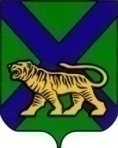 РЕШЕНИЕс. Владимиро-АлександровскоеОб утверждении Календарного плана основных мероприятий по подготовке и проведению выборов депутатов Думы   Партизанского муниципального района, назначенных на 9 сентября 2018 годаПриложениек решению территориальной избирательной комиссии Партизанского районаот 19 июня 2018 года № 370/94основных мероприятий по подготовке и проведению 
 выборов депутатов Думы Партизанского муниципального района шестого созываДата выборов –  9 сентября 2018 года Дата официального опубликования решения о назначении выборов19 июня 2018 годаосновных мероприятий по подготовке и проведению 
 выборов депутатов Думы Партизанского муниципального района шестого созываДата выборов –  9 сентября 2018 года Дата официального опубликования решения о назначении выборов19 июня 2018 годаосновных мероприятий по подготовке и проведению 
 выборов депутатов Думы Партизанского муниципального района шестого созываДата выборов –  9 сентября 2018 года Дата официального опубликования решения о назначении выборов19 июня 2018 годаосновных мероприятий по подготовке и проведению 
 выборов депутатов Думы Партизанского муниципального района шестого созываДата выборов –  9 сентября 2018 года Дата официального опубликования решения о назначении выборов19 июня 2018 годаосновных мероприятий по подготовке и проведению 
 выборов депутатов Думы Партизанского муниципального района шестого созываДата выборов –  9 сентября 2018 года Дата официального опубликования решения о назначении выборов19 июня 2018 годаосновных мероприятий по подготовке и проведению 
 выборов депутатов Думы Партизанского муниципального района шестого созываДата выборов –  9 сентября 2018 года Дата официального опубликования решения о назначении выборов19 июня 2018 годаосновных мероприятий по подготовке и проведению 
 выборов депутатов Думы Партизанского муниципального района шестого созываДата выборов –  9 сентября 2018 года Дата официального опубликования решения о назначении выборов19 июня 2018 годаосновных мероприятий по подготовке и проведению 
 выборов депутатов Думы Партизанского муниципального района шестого созываДата выборов –  9 сентября 2018 года Дата официального опубликования решения о назначении выборов19 июня 2018 годаосновных мероприятий по подготовке и проведению 
 выборов депутатов Думы Партизанского муниципального района шестого созываДата выборов –  9 сентября 2018 года Дата официального опубликования решения о назначении выборов19 июня 2018 года№
п/п№
п/пСодержание мероприятияСодержание мероприятияСодержание мероприятияСрок 
исполненияСрок 
исполненияИсполнителиИсполнителиРАБОТА С РЕЗЕРВОМ СОСТАВОВ УЧАСТКОВЫХ КОМИССИЙ дополнительное зачисление в резервРАБОТА С РЕЗЕРВОМ СОСТАВОВ УЧАСТКОВЫХ КОМИССИЙ дополнительное зачисление в резервРАБОТА С РЕЗЕРВОМ СОСТАВОВ УЧАСТКОВЫХ КОМИССИЙ дополнительное зачисление в резервРАБОТА С РЕЗЕРВОМ СОСТАВОВ УЧАСТКОВЫХ КОМИССИЙ дополнительное зачисление в резервРАБОТА С РЕЗЕРВОМ СОСТАВОВ УЧАСТКОВЫХ КОМИССИЙ дополнительное зачисление в резервРАБОТА С РЕЗЕРВОМ СОСТАВОВ УЧАСТКОВЫХ КОМИССИЙ дополнительное зачисление в резервРАБОТА С РЕЗЕРВОМ СОСТАВОВ УЧАСТКОВЫХ КОМИССИЙ дополнительное зачисление в резервРАБОТА С РЕЗЕРВОМ СОСТАВОВ УЧАСТКОВЫХ КОМИССИЙ дополнительное зачисление в резервРАБОТА С РЕЗЕРВОМ СОСТАВОВ УЧАСТКОВЫХ КОМИССИЙ дополнительное зачисление в резерв 1.Принятие решения о начале сбора  предложений по кандидатурамдля дополнительного зачисления в резерв составов участковых комиссий территориальной избирательной комиссии Партизанского района(п.12,13 Порядка формирования резерва составов участковых комиссий и назначения нового члена комиссии из резерва составов участковых комиссий, утвержденного постановлением ЦИК России от 5 декабря 2012 года № 152/1137-6; постановление  ЦИК России от 1 ноября 2017 года          № 108/903-7)Принятие решения о начале сбора  предложений по кандидатурамдля дополнительного зачисления в резерв составов участковых комиссий территориальной избирательной комиссии Партизанского района(п.12,13 Порядка формирования резерва составов участковых комиссий и назначения нового члена комиссии из резерва составов участковых комиссий, утвержденного постановлением ЦИК России от 5 декабря 2012 года № 152/1137-6; постановление  ЦИК России от 1 ноября 2017 года          № 108/903-7)Принятие решения о начале сбора  предложений по кандидатурамдля дополнительного зачисления в резерв составов участковых комиссий территориальной избирательной комиссии Партизанского района(п.12,13 Порядка формирования резерва составов участковых комиссий и назначения нового члена комиссии из резерва составов участковых комиссий, утвержденного постановлением ЦИК России от 5 декабря 2012 года № 152/1137-6; постановление  ЦИК России от 1 ноября 2017 года          № 108/903-7)Принятие решения о начале сбора  предложений по кандидатурамдля дополнительного зачисления в резерв составов участковых комиссий территориальной избирательной комиссии Партизанского района(п.12,13 Порядка формирования резерва составов участковых комиссий и назначения нового члена комиссии из резерва составов участковых комиссий, утвержденного постановлением ЦИК России от 5 декабря 2012 года № 152/1137-6; постановление  ЦИК России от 1 ноября 2017 года          № 108/903-7)не позднее 20 июля 2018 года(не позднее чем за 50 дней до дня голосования)не позднее 20 июля 2018 года(не позднее чем за 50 дней до дня голосования)территориальная избирательная комиссия Партизанского района (далее – ТИК) территориальная избирательная комиссия Партизанского района (далее – ТИК) 2.2.Опубликование сообщений ТИК о дополнительном зачислении в резерв составов участковых комиссий в государственных или муниципальных средствах массовой информации, а также размещение на сайте ИКПК в информационно-телекоммуникационной сети «Интернет» в специальном разделе, посвященном формированию участковых избирательных комиссий и резерва составов участковых комиссий (п. 14 Порядка формирования резерва составов участковых комиссий и назначения нового члена участковой комиссии из резерва составов участковых комиссий, утвержденного постановлением ЦИК РФ от 5 декабря 2012 года № 152/1137-6)Опубликование сообщений ТИК о дополнительном зачислении в резерв составов участковых комиссий в государственных или муниципальных средствах массовой информации, а также размещение на сайте ИКПК в информационно-телекоммуникационной сети «Интернет» в специальном разделе, посвященном формированию участковых избирательных комиссий и резерва составов участковых комиссий (п. 14 Порядка формирования резерва составов участковых комиссий и назначения нового члена участковой комиссии из резерва составов участковых комиссий, утвержденного постановлением ЦИК РФ от 5 декабря 2012 года № 152/1137-6)Опубликование сообщений ТИК о дополнительном зачислении в резерв составов участковых комиссий в государственных или муниципальных средствах массовой информации, а также размещение на сайте ИКПК в информационно-телекоммуникационной сети «Интернет» в специальном разделе, посвященном формированию участковых избирательных комиссий и резерва составов участковых комиссий (п. 14 Порядка формирования резерва составов участковых комиссий и назначения нового члена участковой комиссии из резерва составов участковых комиссий, утвержденного постановлением ЦИК РФ от 5 декабря 2012 года № 152/1137-6)Опубликование сообщений ТИК о дополнительном зачислении в резерв составов участковых комиссий в государственных или муниципальных средствах массовой информации, а также размещение на сайте ИКПК в информационно-телекоммуникационной сети «Интернет» в специальном разделе, посвященном формированию участковых избирательных комиссий и резерва составов участковых комиссий (п. 14 Порядка формирования резерва составов участковых комиссий и назначения нового члена участковой комиссии из резерва составов участковых комиссий, утвержденного постановлением ЦИК РФ от 5 декабря 2012 года № 152/1137-6)не позднее чем через три дня со дня принятия решенияне позднее чем через три дня со дня принятия решенияТИК при содействии ИКПК 3. 3.Направление решений ТИК в ИКПК для опубликования в СМИ и размещения на сайте ИКПК в информационно-телекоммуникационной сети «Интернет» в специальном разделе, посвященном формированию участковых избирательных комиссий и резерва составов участковых комиссий (п. 14 Порядка формирования резерва составов участковых комиссий и назначения нового члена участковой комиссии из резерва составов участковых комиссий, утвержденного постановлением ЦИК РФ от 5 декабря 2012 года № 152/1137-6)Направление решений ТИК в ИКПК для опубликования в СМИ и размещения на сайте ИКПК в информационно-телекоммуникационной сети «Интернет» в специальном разделе, посвященном формированию участковых избирательных комиссий и резерва составов участковых комиссий (п. 14 Порядка формирования резерва составов участковых комиссий и назначения нового члена участковой комиссии из резерва составов участковых комиссий, утвержденного постановлением ЦИК РФ от 5 декабря 2012 года № 152/1137-6)Направление решений ТИК в ИКПК для опубликования в СМИ и размещения на сайте ИКПК в информационно-телекоммуникационной сети «Интернет» в специальном разделе, посвященном формированию участковых избирательных комиссий и резерва составов участковых комиссий (п. 14 Порядка формирования резерва составов участковых комиссий и назначения нового члена участковой комиссии из резерва составов участковых комиссий, утвержденного постановлением ЦИК РФ от 5 декабря 2012 года № 152/1137-6)Направление решений ТИК в ИКПК для опубликования в СМИ и размещения на сайте ИКПК в информационно-телекоммуникационной сети «Интернет» в специальном разделе, посвященном формированию участковых избирательных комиссий и резерва составов участковых комиссий (п. 14 Порядка формирования резерва составов участковых комиссий и назначения нового члена участковой комиссии из резерва составов участковых комиссий, утвержденного постановлением ЦИК РФ от 5 декабря 2012 года № 152/1137-6)не позднее чем на следующий день со дня принятия решения  не позднее чем на следующий день со дня принятия решения  ТИКТИК4.4.Осуществление сбора предложений по кандидатурам  для дополнительного зачисления  в резерв составов участковых комиссий Приморского края.(п.12 Порядка формирования резерва составов участковых комиссий и назначения нового члена комиссии из резерва составов участковых комиссий, утвержденного постановлением ЦИК России от 5 декабря 2012 года № 152/1137-6; постановление  ЦИК России от 1 ноября 2017 года  № 108/903-7)Осуществление сбора предложений по кандидатурам  для дополнительного зачисления  в резерв составов участковых комиссий Приморского края.(п.12 Порядка формирования резерва составов участковых комиссий и назначения нового члена комиссии из резерва составов участковых комиссий, утвержденного постановлением ЦИК России от 5 декабря 2012 года № 152/1137-6; постановление  ЦИК России от 1 ноября 2017 года  № 108/903-7)Осуществление сбора предложений по кандидатурам  для дополнительного зачисления  в резерв составов участковых комиссий Приморского края.(п.12 Порядка формирования резерва составов участковых комиссий и назначения нового члена комиссии из резерва составов участковых комиссий, утвержденного постановлением ЦИК России от 5 декабря 2012 года № 152/1137-6; постановление  ЦИК России от 1 ноября 2017 года  № 108/903-7)Осуществление сбора предложений по кандидатурам  для дополнительного зачисления  в резерв составов участковых комиссий Приморского края.(п.12 Порядка формирования резерва составов участковых комиссий и назначения нового члена комиссии из резерва составов участковых комиссий, утвержденного постановлением ЦИК России от 5 декабря 2012 года № 152/1137-6; постановление  ЦИК России от 1 ноября 2017 года  № 108/903-7)начинается с 20 июля  2018 года и заканчивается 9 августа 2018 года(начинается  за 50 дней до дня голосования и заканчивается за 30 дней до дня голосования)начинается с 20 июля  2018 года и заканчивается 9 августа 2018 года(начинается  за 50 дней до дня голосования и заканчивается за 30 дней до дня голосования)ТИК ТИК   5.  5.  5.Принятие решения о дополнительном зачислении в резерв составов участковых комиссий  и его направление в установленном порядке в Избирательную комиссию Приморского края(п. 22 Порядка формирования резерва составов участковых комиссий и назначения нового члена участковой комиссии из резерва составов участковых комиссий, утвержденного постановлением ЦИК России от 5 декабря 2012 года № 152/1137-6; постановление  ЦИК России от 1 ноября 2017 года   № 108/903-7)Принятие решения о дополнительном зачислении в резерв составов участковых комиссий  и его направление в установленном порядке в Избирательную комиссию Приморского края(п. 22 Порядка формирования резерва составов участковых комиссий и назначения нового члена участковой комиссии из резерва составов участковых комиссий, утвержденного постановлением ЦИК России от 5 декабря 2012 года № 152/1137-6; постановление  ЦИК России от 1 ноября 2017 года   № 108/903-7)не позднее 24 августа 2018 года(не позднее чем через 15 дней со дня окончания срока приема предложений по кандидатурам для зачисления в резерв составов участковых комиссий избирательных участков)не позднее 24 августа 2018 года(не позднее чем через 15 дней со дня окончания срока приема предложений по кандидатурам для зачисления в резерв составов участковых комиссий избирательных участков)не позднее 24 августа 2018 года(не позднее чем через 15 дней со дня окончания срока приема предложений по кандидатурам для зачисления в резерв составов участковых комиссий избирательных участков)ТИК ТИК ОБРАЗОВАНИЕ ИЗБИРАТЕЛЬНЫХ УЧАСТКОВОБРАЗОВАНИЕ ИЗБИРАТЕЛЬНЫХ УЧАСТКОВОБРАЗОВАНИЕ ИЗБИРАТЕЛЬНЫХ УЧАСТКОВОБРАЗОВАНИЕ ИЗБИРАТЕЛЬНЫХ УЧАСТКОВОБРАЗОВАНИЕ ИЗБИРАТЕЛЬНЫХ УЧАСТКОВОБРАЗОВАНИЕ ИЗБИРАТЕЛЬНЫХ УЧАСТКОВОБРАЗОВАНИЕ ИЗБИРАТЕЛЬНЫХ УЧАСТКОВОБРАЗОВАНИЕ ИЗБИРАТЕЛЬНЫХ УЧАСТКОВОБРАЗОВАНИЕ ИЗБИРАТЕЛЬНЫХ УЧАСТКОВОБРАЗОВАНИЕ ИЗБИРАТЕЛЬНЫХ УЧАСТКОВ6.6.6.Опубликование списков избирательных участков с указанием их границ (если избирательный участок образован на части территории населенного пункта) либо перечня населенных пунктов (если избирательный участок образован на территориях одного или нескольких населенных пунктов), номеров, мест нахождения участковых избирательных комиссий и помещений для голосования (ч. 6 ст. 16 Избирательного кодекса Приморского края)Опубликование списков избирательных участков с указанием их границ (если избирательный участок образован на части территории населенного пункта) либо перечня населенных пунктов (если избирательный участок образован на территориях одного или нескольких населенных пунктов), номеров, мест нахождения участковых избирательных комиссий и помещений для голосования (ч. 6 ст. 16 Избирательного кодекса Приморского края)не позднее30 июля 2018 года(не позднее, чем за40 дней до дня голосования)не позднее30 июля 2018 года(не позднее, чем за40 дней до дня голосования)не позднее30 июля 2018 года(не позднее, чем за40 дней до дня голосования)глава     администрации   Партизанского муниципального района  глава     администрации   Партизанского муниципального района  СОСТАВЛЕНИЕ СПИСКОВ ИЗБИРАТЕЛЕЙСОСТАВЛЕНИЕ СПИСКОВ ИЗБИРАТЕЛЕЙСОСТАВЛЕНИЕ СПИСКОВ ИЗБИРАТЕЛЕЙСОСТАВЛЕНИЕ СПИСКОВ ИЗБИРАТЕЛЕЙСОСТАВЛЕНИЕ СПИСКОВ ИЗБИРАТЕЛЕЙСОСТАВЛЕНИЕ СПИСКОВ ИЗБИРАТЕЛЕЙСОСТАВЛЕНИЕ СПИСКОВ ИЗБИРАТЕЛЕЙСОСТАВЛЕНИЕ СПИСКОВ ИЗБИРАТЕЛЕЙСОСТАВЛЕНИЕ СПИСКОВ ИЗБИРАТЕЛЕЙСОСТАВЛЕНИЕ СПИСКОВ ИЗБИРАТЕЛЕЙ7.7.7.Утверждение формы списка избирателей, формы акта о передаче сведений об избирателях (п.13 ч. 2 ст. 28  Избирательного кодекса Приморского края)не позднее 10 июля 2018 годане позднее 10 июля 2018 годане позднее 10 июля 2018 годане позднее 10 июля 2018 годаТИК ТИК 8.8.8.Формирование, уточнение и представление в ТИК сведений об избирателях(ч. 8 ст. 14 Избирательного кодекса Приморского края)не позднее20 июля  2018 года(не позднее, чем за 50 дней до дня голосования)не позднее20 июля  2018 года(не позднее, чем за 50 дней до дня голосования)не позднее20 июля  2018 года(не позднее, чем за 50 дней до дня голосования)не позднее20 июля  2018 года(не позднее, чем за 50 дней до дня голосования)глава   администрации Партизанского муниципального района,   командиры воинских частей, руководители организаций, в которых избиратели временно пребываютглава   администрации Партизанского муниципального района,   командиры воинских частей, руководители организаций, в которых избиратели временно пребывают9.9.9.Составление списков избирателей отдельно по каждому избирательному участку (ч. 2 ст.14, п.4 ч. 1ст. 28 Избирательного кодекса Приморского края)не позднее28 августа 2018 года(не позднее, чем за11 дней до дня голосования)не позднее28 августа 2018 года(не позднее, чем за11 дней до дня голосования)не позднее28 августа 2018 года(не позднее, чем за11 дней до дня голосования)не позднее28 августа 2018 года(не позднее, чем за11 дней до дня голосования)ТИК ТИК 10.10.10.Передача первого экземпляра списка избирателей в соответствующие участковые избирательные комиссии(ч. 11 ст. 14 Избирательного кодекса Приморского края)29 августа 2018 года(за 10 дней до дня голосования)29 августа 2018 года(за 10 дней до дня голосования)29 августа 2018 года(за 10 дней до дня голосования)29 августа 2018 года(за 10 дней до дня голосования)ТИК ТИК 11.11.11.Определение порядка и сроков изготовления, использования второго экземпляра списка избирателей, его передачи соответствующей участковой избирательной комиссии, заверения и уточнения (ч.  12 ст. 14  Избирательного кодекса Приморского края)не позднее10 июля  2018 годане позднее10 июля  2018 годане позднее10 июля  2018 годане позднее10 июля  2018 годаТИК ТИК   12.  12.  12.Выверение  списка избирателей и внесение в него необходимых изменений на основании личных обращений граждан, соответствующих документов органов местного самоуправления, их должностных лиц, органов, осуществляющих регистрацию актов гражданского состояния, органов регистрационного учета граждан Российской Федерации по месту пребывания и по месту жительства в пределах Российской Федерации, сообщений ТИК о включении избирателя в список избирателей на другом избирательном участке(ч. 14  ст. 14 Избирательного кодекса Приморского края)с 29  августа 2018 года по 8 сентября 2018 годапосле получения  списка избирателейс 29  августа 2018 года по 8 сентября 2018 годапосле получения  списка избирателейс 29  августа 2018 года по 8 сентября 2018 годапосле получения  списка избирателейс 29  августа 2018 года по 8 сентября 2018 годапосле получения  списка избирателейУИКУИК13.13.13.Представление избирателям списков избирателей для ознакомления и дополнительного уточнения(ч. 28  ст. 14 Избирательного кодекса Приморского края)с 29 августа 2018 года(за 10 дней до дня голосования)с 29 августа 2018 года(за 10 дней до дня голосования)с 29 августа 2018 года(за 10 дней до дня голосования)с 29 августа 2018 года(за 10 дней до дня голосования)УИК УИК 14.14.14.Реализация права на обращение в участковую избирательную комиссию с заявлением о включении в список избирателей, о любой ошибке или неточности в сведениях, внесенных в список избирателей (ч. 27 ст. 13 Избирательного кодекса Приморского края)с 29 августа 2018 годадо 20.00 часов9 сентября 2018 года(за 10 дней до дня голосования и до окончания времени голосования)с 29 августа 2018 годадо 20.00 часов9 сентября 2018 года(за 10 дней до дня голосования и до окончания времени голосования)с 29 августа 2018 годадо 20.00 часов9 сентября 2018 года(за 10 дней до дня голосования и до окончания времени голосования)с 29 августа 2018 годадо 20.00 часов9 сентября 2018 года(за 10 дней до дня голосования и до окончания времени голосования)граждане Российской Федерации, обладающие активным избирательным правомграждане Российской Федерации, обладающие активным избирательным правом15.15.15.Проверка сведений, сообщенных гражданином в заявлении о включении его в список избирателей, об ошибке или неточности в сведениях о нем, внесенных в список избирателей, представленных им документов и принятие решения об устранении ошибки или неточности либо принятие решения об отклонении заявления с указанием причин и вручение заверенной копии этого решения заявителю (ч. 29 ст. 14 Избирательного кодекса Приморского края)в течение 24 часов, а в день голосования в течение 2 часов с момента обращения, но не позднее 20.009 сентября 2018 годав течение 24 часов, а в день голосования в течение 2 часов с момента обращения, но не позднее 20.009 сентября 2018 годав течение 24 часов, а в день голосования в течение 2 часов с момента обращения, но не позднее 20.009 сентября 2018 годав течение 24 часов, а в день голосования в течение 2 часов с момента обращения, но не позднее 20.009 сентября 2018 годаУИКУИК16.16.16.Подписание выверенного и уточненного списка избирателей и заверение печатью участковой избирательной комиссии(ч. 13  ст. 14  Избирательного кодекса Приморского края)не позднее 8 сентября 2018 года(не позднее, чем в день, предшествующий дню голосования)не позднее 8 сентября 2018 года(не позднее, чем в день, предшествующий дню голосования)не позднее 8 сентября 2018 года(не позднее, чем в день, предшествующий дню голосования)не позднее 8 сентября 2018 года(не позднее, чем в день, предшествующий дню голосования)председатель и секретарь УИКпредседатель и секретарь УИК17.17.17.Принятие решения о разделении списка избирателей на отдельные книги(ч. 15  ст. 14 Избирательного кодекса Приморского края)не позднее 8 сентября 2018 года(не позднее чем в день, предшествующий дню голосования)не позднее 8 сентября 2018 года(не позднее чем в день, предшествующий дню голосования)не позднее 8 сентября 2018 года(не позднее чем в день, предшествующий дню голосования)не позднее 8 сентября 2018 года(не позднее чем в день, предшествующий дню голосования)УИКУИК18.18.18.Брошюрование, подтверждаемое печатью и подписью председателя участковой избирательной комиссии, каждой книги разделенного первого экземпляра списка избирателей (ч. 15 ст. 14  Избирательного кодекса Приморского края)не позднее 8 сентября 2018 года(не позднее, чем в день, предшествующий дню голосования)не позднее 8 сентября 2018 года(не позднее, чем в день, предшествующий дню голосования)не позднее 8 сентября 2018 года(не позднее, чем в день, предшествующий дню голосования)не позднее 8 сентября 2018 года(не позднее, чем в день, предшествующий дню голосования)УИКУИК19.19.19.Подача письменного заявления в участковую избирательную комиссию о включении в список избирателей (ч. 23 ст. 14 Избирательного кодекса Приморского края)не позднее   5 сентября 2018 года (не позднее, чем за три дня до дня голосования)не позднее   5 сентября 2018 года (не позднее, чем за три дня до дня голосования)не позднее   5 сентября 2018 года (не позднее, чем за три дня до дня голосования)не позднее   5 сентября 2018 года (не позднее, чем за три дня до дня голосования)избиратели, находящиеся в местах временного пребывания, работающие на предприятиях с непрерывным циклом работы и занятые на отдельных видах работ, где невозможно уменьшение продолжительности работы (смены), а также избиратели из числа военнослужащих, находящихся вне места расположения воинской частиизбиратели, находящиеся в местах временного пребывания, работающие на предприятиях с непрерывным циклом работы и занятые на отдельных видах работ, где невозможно уменьшение продолжительности работы (смены), а также избиратели из числа военнослужащих, находящихся вне места расположения воинской части20.20.20.Принятие решения о включении в список избирателей, находящихся в месте временного пребывания, работающих в непрерывно действующих организациях и на отдельных видах работ, где невозможно уменьшение продолжительности работы (смены), а также военнослужащих, находящихся вне места дислокации воинской части по месту их временного пребывания (ч. 21  ст. 14Избирательного кодекса Приморского края)в течение 24 часов с момента обращенияв течение 24 часов с момента обращенияв течение 24 часов с момента обращенияв течение 24 часов с момента обращенияУИКУИК21.21.21.Передача через ТИК информации об избирателях, включенных в соответствии с ч. 21 ст. 13 Избирательного кодекса Приморского края в список избирателей, находящихся в месте временного пребывания, в участковую избирательную комиссию, где данный избиратель включен в список избирателей по месту жительства(ч. 21  ст. 14Избирательного кодекса Приморского края)незамедлительнонезамедлительнонезамедлительнонезамедлительноУИКУИКВЫДВИЖЕНИЕ И РЕГИСТРАЦИЯ КАНДИДАТОВВЫДВИЖЕНИЕ И РЕГИСТРАЦИЯ КАНДИДАТОВВЫДВИЖЕНИЕ И РЕГИСТРАЦИЯ КАНДИДАТОВВЫДВИЖЕНИЕ И РЕГИСТРАЦИЯ КАНДИДАТОВВЫДВИЖЕНИЕ И РЕГИСТРАЦИЯ КАНДИДАТОВВЫДВИЖЕНИЕ И РЕГИСТРАЦИЯ КАНДИДАТОВВЫДВИЖЕНИЕ И РЕГИСТРАЦИЯ КАНДИДАТОВВЫДВИЖЕНИЕ И РЕГИСТРАЦИЯ КАНДИДАТОВВЫДВИЖЕНИЕ И РЕГИСТРАЦИЯ КАНДИДАТОВВЫДВИЖЕНИЕ И РЕГИСТРАЦИЯ КАНДИДАТОВ22.22.22.Выдвижение кандидатов (ч. 1 ст. 40; ч.1 ст. 46                                    Избирательного кодекса Приморского края)Выдвижение кандидатов (ч. 1 ст. 40; ч.1 ст. 46                                    Избирательного кодекса Приморского края)с 25 июня по 30 июля 2018 года (осуществляется за 75 дней до дня голосования, но не ранее дня, следующего за днем официального опубликования  (публикации) решения о назначении выборов. Выдвижение           заканчивается не позднее, чем за 40 дней до дня голосования в 18.00 часов по местному времени)с 25 июня по 30 июля 2018 года (осуществляется за 75 дней до дня голосования, но не ранее дня, следующего за днем официального опубликования  (публикации) решения о назначении выборов. Выдвижение           заканчивается не позднее, чем за 40 дней до дня голосования в 18.00 часов по местному времени)с 25 июня по 30 июля 2018 года (осуществляется за 75 дней до дня голосования, но не ранее дня, следующего за днем официального опубликования  (публикации) решения о назначении выборов. Выдвижение           заканчивается не позднее, чем за 40 дней до дня голосования в 18.00 часов по местному времени)граждане Российской Федерации, обладающие пассивным избирательным правом, выдвинутые избирательным объединениемграждане Российской Федерации, обладающие пассивным избирательным правом, выдвинутые избирательным объединением23.23.23.Опубликование списка политических партий, их соответствующих региональных отделений, иных структурных подразделений, общественных объединений, имеющих право в соответствии с Федеральным законом «О политических партиях» принимать участие в выборах депутатов Думы Партизанского муниципального района, по состоянию на день официального опубликования решения о назначении выборов,  и размещение указанного списка на своем официальном сайте в информационно телекоммуникационной сети «Интернет» (ч. 4 ст. 35 Избирательного кодекса Приморского края)Опубликование списка политических партий, их соответствующих региональных отделений, иных структурных подразделений, общественных объединений, имеющих право в соответствии с Федеральным законом «О политических партиях» принимать участие в выборах депутатов Думы Партизанского муниципального района, по состоянию на день официального опубликования решения о назначении выборов,  и размещение указанного списка на своем официальном сайте в информационно телекоммуникационной сети «Интернет» (ч. 4 ст. 35 Избирательного кодекса Приморского края)не позднее 22 июня 2018 года(не позднее, чем через три дня со дня официального опубликования решения о назначении выборов)не позднее 22 июня 2018 года(не позднее, чем через три дня со дня официального опубликования решения о назначении выборов)не позднее 22 июня 2018 года(не позднее, чем через три дня со дня официального опубликования решения о назначении выборов)Управление Минюста РФ по Приморскому краюУправление Минюста РФ по Приморскому краю24.24.24.Направление в ТИК списка политических партий, их соответствующих региональных отделений, иных структурных подразделений, общественных объединений, имеющих право в соответствии с Федеральным законом «О политических партиях» принимать участие в выборах главы Новицкого сельского поселения (ч. 4 ст. 35 Избирательного кодекса Приморского края)Направление в ТИК списка политических партий, их соответствующих региональных отделений, иных структурных подразделений, общественных объединений, имеющих право в соответствии с Федеральным законом «О политических партиях» принимать участие в выборах главы Новицкого сельского поселения (ч. 4 ст. 35 Избирательного кодекса Приморского края)не позднее22 июня 2018 года(не позднее, чем через три дня со дня официального опубликования решения о назначении выборов)(например, если решение о назначении выборов было опубликовано 27 июня, то направление списка политических партий должно быть не позднее 30 июня)не позднее22 июня 2018 года(не позднее, чем через три дня со дня официального опубликования решения о назначении выборов)(например, если решение о назначении выборов было опубликовано 27 июня, то направление списка политических партий должно быть не позднее 30 июня)не позднее22 июня 2018 года(не позднее, чем через три дня со дня официального опубликования решения о назначении выборов)(например, если решение о назначении выборов было опубликовано 27 июня, то направление списка политических партий должно быть не позднее 30 июня)Управление Минюста РФ по Приморскому краюУправление Минюста РФ по Приморскому краю25.25.25.Представление в ТИК краткого (состоящего не более чем из семи слов) наименования политической партии, которое используется в избирательном бюллетене, в случае если как полное, так и сокращенное наименование политической партии, состоит более чем из семи слов(ч. 2, 3 ст. 36 Избирательного кодекса Приморского края)Представление в ТИК краткого (состоящего не более чем из семи слов) наименования политической партии, которое используется в избирательном бюллетене, в случае если как полное, так и сокращенное наименование политической партии, состоит более чем из семи слов(ч. 2, 3 ст. 36 Избирательного кодекса Приморского края)не позднее 30 июля 2018 года(не позднее чем за 40 дней до дня голосования)не позднее 30 июля 2018 года(не позднее чем за 40 дней до дня голосования)не позднее 30 июля 2018 года(не позднее чем за 40 дней до дня голосования)Кандидат или орган политической партии Кандидат или орган политической партии 26.26.26.Принятия решения о согласовании краткого наименования политической партии (либо об отказе в его согласовании в случае несоблюдения требований, установленных частью 2  статьи 36 Избирательного кодекса Приморского края) (ч. 3 ст. 36 Избирательного кодекса Приморского края)Принятия решения о согласовании краткого наименования политической партии (либо об отказе в его согласовании в случае несоблюдения требований, установленных частью 2  статьи 36 Избирательного кодекса Приморского края) (ч. 3 ст. 36 Избирательного кодекса Приморского края)не позднее2 августа 2018 года(не позднее чем через три дня после истечения срока, установленного в абзацах первом и втором части 3 статьи 36 Избирательного кодекса Приморского края)не позднее2 августа 2018 года(не позднее чем через три дня после истечения срока, установленного в абзацах первом и втором части 3 статьи 36 Избирательного кодекса Приморского края)не позднее2 августа 2018 года(не позднее чем через три дня после истечения срока, установленного в абзацах первом и втором части 3 статьи 36 Избирательного кодекса Приморского края)ТИКТИК    27.    27.    27.Установление краткого наименования политической партии, в случае непредставления органом политической партии, кандидатом краткого наименования политической партии, в установленный срок, а также в случае отказа в его согласовании (ч. 3 ст. 36 Избирательного кодекса Приморского края)Установление краткого наименования политической партии, в случае непредставления органом политической партии, кандидатом краткого наименования политической партии, в установленный срок, а также в случае отказа в его согласовании (ч. 3 ст. 36 Избирательного кодекса Приморского края)не позднее 2 августа 2018 года(не позднее чем через три дня после истечения срока, установленного в абзацах первом и втором части 3 статьи. 36 Избирательного кодекса Приморского края)не позднее 2 августа 2018 года(не позднее чем через три дня после истечения срока, установленного в абзацах первом и втором части 3 статьи. 36 Избирательного кодекса Приморского края)не позднее 2 августа 2018 года(не позднее чем через три дня после истечения срока, установленного в абзацах первом и втором части 3 статьи. 36 Избирательного кодекса Приморского края)ТИКТИК28.28.28.Представление в ОИК (окружную избирательную комиссию) документов о выдвижении кандидата(ч. 1 ст. 40 Избирательного кодекса Приморского края)Представление в ОИК (окружную избирательную комиссию) документов о выдвижении кандидата(ч. 1 ст. 40 Избирательного кодекса Приморского края)не ранее25 июня 2018 годаи заканчивается в 18.00 часов 30 июля 2018 года (осуществляется за 75 дней до дня голосования, но не ранее, чем через пять дней со дня официального опубликования  решения о назначении выборов и заканчивается не позднее чем за 40 дней до дня голосования до 18.00 часов по местному времени)не ранее25 июня 2018 годаи заканчивается в 18.00 часов 30 июля 2018 года (осуществляется за 75 дней до дня голосования, но не ранее, чем через пять дней со дня официального опубликования  решения о назначении выборов и заканчивается не позднее чем за 40 дней до дня голосования до 18.00 часов по местному времени)не ранее25 июня 2018 годаи заканчивается в 18.00 часов 30 июля 2018 года (осуществляется за 75 дней до дня голосования, но не ранее, чем через пять дней со дня официального опубликования  решения о назначении выборов и заканчивается не позднее чем за 40 дней до дня голосования до 18.00 часов по местному времени)кандидат лично, либо по его просьбе иные лица в случаях, если кандидат болен, содержится в местах содержания под стражей подозреваемых и обвиняемых (при этом подлинность подписи кандидата на заявлении должна быть удостоверена нотариально либо администрацией стационарного лечебно-профилактического учреждения, в котором кандидат находится на излечении, администрацией учреждения, в котором содержатся под стражей подозреваемые и обвиняемые), иных случаях, установленных федеральным закономкандидат лично, либо по его просьбе иные лица в случаях, если кандидат болен, содержится в местах содержания под стражей подозреваемых и обвиняемых (при этом подлинность подписи кандидата на заявлении должна быть удостоверена нотариально либо администрацией стационарного лечебно-профилактического учреждения, в котором кандидат находится на излечении, администрацией учреждения, в котором содержатся под стражей подозреваемые и обвиняемые), иных случаях, установленных федеральным законом29.29.29.Выдача кандидату письменного подтверждения о получении представленных для выдвижения кандидатом соответствующих документов ч. 13 ст.42 Избирательного кодекса Приморского краяВыдача кандидату письменного подтверждения о получении представленных для выдвижения кандидатом соответствующих документов ч. 13 ст.42 Избирательного кодекса Приморского краянезамедлительно после их представлениянезамедлительно после их представлениянезамедлительно после их представленияТИК ТИК 30.30.30.Уведомление ТИК о дате, месте и времени проведения съезда (конференции, общего собрания) по выдвижению кандидатов(ч. 4,6  ст. 42 Избирательного кодекса Приморского края) Уведомление ТИК о дате, месте и времени проведения съезда (конференции, общего собрания) по выдвижению кандидатов(ч. 4,6  ст. 42 Избирательного кодекса Приморского края) не позднее чем за один день до дня проведения мероприятия при его проведении в пределах населенного пункта, в котором расположена избирательная комиссия, и не позднее чем за три дня до дня проведения мероприятия при его проведении за пределами указанного населенного пункта и допускать представителей избирательной комиссии соответствующего уровня на указанные мероприятияне позднее чем за один день до дня проведения мероприятия при его проведении в пределах населенного пункта, в котором расположена избирательная комиссия, и не позднее чем за три дня до дня проведения мероприятия при его проведении за пределами указанного населенного пункта и допускать представителей избирательной комиссии соответствующего уровня на указанные мероприятияне позднее чем за один день до дня проведения мероприятия при его проведении в пределах населенного пункта, в котором расположена избирательная комиссия, и не позднее чем за три дня до дня проведения мероприятия при его проведении за пределами указанного населенного пункта и допускать представителей избирательной комиссии соответствующего уровня на указанные мероприятияизбирательные объединенияизбирательные объединения31.31.31.Сбор подписей в поддержку выдвижения кандидатов(ч.5 ст. 45 Избирательного кодекса Приморского края)Сбор подписей в поддержку выдвижения кандидатов(ч.5 ст. 45 Избирательного кодекса Приморского края)со дня, следующего за днем уведомления комиссии о выдвижении кандидатасо дня, следующего за днем уведомления комиссии о выдвижении кандидатасо дня, следующего за днем уведомления комиссии о выдвижении кандидатадееспособные граждане Российской Федерации, достигшие к моменту сбора подписей 18 летдееспособные граждане Российской Федерации, достигшие к моменту сбора подписей 18 лет32.32.32.Установление формы протокола об итогах сбора подписей избирателей(ч. 15 ст. 45 Избирательного кодекса Приморского края)Установление формы протокола об итогах сбора подписей избирателей(ч. 15 ст. 45 Избирательного кодекса Приморского края)не позднее чем через пять дней со дня официального опубликования  решения о назначении выборовне позднее чем через пять дней со дня официального опубликования  решения о назначении выборовне позднее чем через пять дней со дня официального опубликования  решения о назначении выборовТИК ТИК 33.33.33.Представление документов для регистрации кандидата в ТИК(ч. 1ст. 46 Избирательного кодекса Приморского края)Представление документов для регистрации кандидата в ТИК(ч. 1ст. 46 Избирательного кодекса Приморского края)не ранее 20 июля 2018 года и не позднее 18.00 часов 30 июля 2018 года(не ранее, чем за 50 дней и не позднее, чем за 40 дней до дня голосования до 18.00 часов по местному времени)не ранее 20 июля 2018 года и не позднее 18.00 часов 30 июля 2018 года(не ранее, чем за 50 дней и не позднее, чем за 40 дней до дня голосования до 18.00 часов по местному времени)не ранее 20 июля 2018 года и не позднее 18.00 часов 30 июля 2018 года(не ранее, чем за 50 дней и не позднее, чем за 40 дней до дня голосования до 18.00 часов по местному времени)КандидатКандидат34.34.34.Обращение в соответствующие органы с представлением о проведении проверки достоверности сведений, представляемых в соответствии с частями 2, 3, 4,5   ст. 40 Избирательного кодекса Приморского края(ч. 13 ст. 40 Избирательного кодекса Приморского края)Обращение в соответствующие органы с представлением о проведении проверки достоверности сведений, представляемых в соответствии с частями 2, 3, 4,5   ст. 40 Избирательного кодекса Приморского края(ч. 13 ст. 40 Избирательного кодекса Приморского края)незамедлительно с момента поступления соответствующих документовнезамедлительно с момента поступления соответствующих документовнезамедлительно с момента поступления соответствующих документовТИК   ТИК   35.35.35.Проведение проверки достоверности сведений, представляемых в соответствии с частями 2, 3, 4, 5     ст. 40 Избирательного кодекса Приморского края(ч. 13 ст. 40 Избирательного кодекса Приморского края)Проведение проверки достоверности сведений, представляемых в соответствии с частями 2, 3, 4, 5     ст. 40 Избирательного кодекса Приморского края(ч. 13 ст. 40 Избирательного кодекса Приморского края)в течение 10 дней, а в отношении сведений о размере и об источниках доходов и имуществе кандидата - в течение 20 дней. Если представление поступило за 10 и менее дней до дня голосования, соответствующие органы должны сообщить о результатах проверки в срок, установленный ТИКв течение 10 дней, а в отношении сведений о размере и об источниках доходов и имуществе кандидата - в течение 20 дней. Если представление поступило за 10 и менее дней до дня голосования, соответствующие органы должны сообщить о результатах проверки в срок, установленный ТИКв течение 10 дней, а в отношении сведений о размере и об источниках доходов и имуществе кандидата - в течение 20 дней. Если представление поступило за 10 и менее дней до дня голосования, соответствующие органы должны сообщить о результатах проверки в срок, установленный ТИКсоответствующие органысоответствующие органы36.36.36.Установление объема сведений о кандидатах, подлежащих доведению до сведения избирателей при их выдвижении(ч. 21 ст. 40  Избирательного кодекса Приморского края)Установление объема сведений о кандидатах, подлежащих доведению до сведения избирателей при их выдвижении(ч. 21 ст. 40  Избирательного кодекса Приморского края)не позднее22 июня 2018 годане позднее22 июня 2018 годане позднее22 июня 2018 годаТИК   ТИК   37.37.37.Доведение до сведения избирателей сведений о кандидатах в объеме, установленном ТИК (ч. 21 ст. 40 Избирательного кодекса Приморского края) Доведение до сведения избирателей сведений о кандидатах в объеме, установленном ТИК (ч. 21 ст. 40 Избирательного кодекса Приморского края) незамедлительно по мере выдвижения кандидатовнезамедлительно по мере выдвижения кандидатовнезамедлительно по мере выдвижения кандидатовТИК  ТИК  38.38.38.Направление в средства массовой информации сведений, о выявленных фактах недостоверности представленных кандидатами сведений(ч.22 ст.40  Избирательного кодекса Приморского края)  Направление в средства массовой информации сведений, о выявленных фактах недостоверности представленных кандидатами сведений(ч.22 ст.40  Избирательного кодекса Приморского края)  незамедлительно по мере выявлениянезамедлительно по мере выявлениянезамедлительно по мере выявления ТИК    ТИК   39.39.39.Передача копии протокола о результатах проверки подписных листов кандидату(ч. 13 ст. 47 Избирательного кодекса Приморского края)Передача копии протокола о результатах проверки подписных листов кандидату(ч. 13 ст. 47 Избирательного кодекса Приморского края)не позднее, чем за двое суток до заседания комиссии, на котором должен рассматриваться вопрос о регистрации этого кандидатане позднее, чем за двое суток до заседания комиссии, на котором должен рассматриваться вопрос о регистрации этого кандидатане позднее, чем за двое суток до заседания комиссии, на котором должен рассматриваться вопрос о регистрации этого кандидатаТИК  ТИК  40.40.40.Извещение кандидата, избирательного объединения о выявлении неполноты сведений о кандидатах или несоблюдения требований закона к оформлению документов(ч. 14 ст. 47 Избирательного кодекса Приморского края)Извещение кандидата, избирательного объединения о выявлении неполноты сведений о кандидатах или несоблюдения требований закона к оформлению документов(ч. 14 ст. 47 Избирательного кодекса Приморского края)не позднее, чем за три дня до дня заседания комиссии, на котором должен рассматриваться вопрос о регистрации кандидатане позднее, чем за три дня до дня заседания комиссии, на котором должен рассматриваться вопрос о регистрации кандидатане позднее, чем за три дня до дня заседания комиссии, на котором должен рассматриваться вопрос о регистрации кандидатаТИК ТИК 41.41.41.Внесение кандидатом  уточнений и дополнений в документы, содержащие сведения о нем, а избирательным объединением - в документы, содержащие сведения о выдвинутом им кандидате и представленные в соответствии с частями 2, 3 (1), 4 и 4 (1) статьи 39 Избирательного кодекса Приморского края, а также в иные документы (за исключением подписных листов с подписями избирателей), представленные в ТИК для уведомления о выдвижении кандидата и его регистрации, представление кандидатом недостающих копий документов, представление которых предусмотрено частью 4 статьи 40 Избирательного кодекса Приморского края(ч. 14 ст. 47 Избирательного кодекса Приморского края) Внесение кандидатом  уточнений и дополнений в документы, содержащие сведения о нем, а избирательным объединением - в документы, содержащие сведения о выдвинутом им кандидате и представленные в соответствии с частями 2, 3 (1), 4 и 4 (1) статьи 39 Избирательного кодекса Приморского края, а также в иные документы (за исключением подписных листов с подписями избирателей), представленные в ТИК для уведомления о выдвижении кандидата и его регистрации, представление кандидатом недостающих копий документов, представление которых предусмотрено частью 4 статьи 40 Избирательного кодекса Приморского края(ч. 14 ст. 47 Избирательного кодекса Приморского края) не позднее, чем за один день до дня заседания комиссии, на котором должен рассматриваться вопрос о регистрации кандидата(например, если заседание назначено на 12 августа, то уточнение и дополнение  должно быть осуществлено не позднее 10 августа)не позднее, чем за один день до дня заседания комиссии, на котором должен рассматриваться вопрос о регистрации кандидата(например, если заседание назначено на 12 августа, то уточнение и дополнение  должно быть осуществлено не позднее 10 августа)не позднее, чем за один день до дня заседания комиссии, на котором должен рассматриваться вопрос о регистрации кандидата(например, если заседание назначено на 12 августа, то уточнение и дополнение  должно быть осуществлено не позднее 10 августа)кандидат, избирательное объединениекандидат, избирательное объединение  42.  42.  42.Принятие решения о регистрации кандидата либо мотивированного решения об отказе в регистрации(ч. 1 ст. 49 Избирательного кодекса Приморского края)Принятие решения о регистрации кандидата либо мотивированного решения об отказе в регистрации(ч. 1 ст. 49 Избирательного кодекса Приморского края)в течение 10 дней со дня приема необходимых для регистрации кандидата документов(например, если кандидат представил документы на регистрацию 3 августа 2018 года, то решение должно быть принято не позднее 12 августа 2018 года)в течение 10 дней со дня приема необходимых для регистрации кандидата документов(например, если кандидат представил документы на регистрацию 3 августа 2018 года, то решение должно быть принято не позднее 12 августа 2018 года)в течение 10 дней со дня приема необходимых для регистрации кандидата документов(например, если кандидат представил документы на регистрацию 3 августа 2018 года, то решение должно быть принято не позднее 12 августа 2018 года)ТИК ТИК   43.  43.  43.Выдача кандидату, уполномоченному представителю избирательного объединения, выдвинувшего кандидата, копии решения об отказе в регистрации кандидата с изложением оснований отказа в случае его принятия(ч. 6ст. 49  Избирательного кодекса Приморского края) Выдача кандидату, уполномоченному представителю избирательного объединения, выдвинувшего кандидата, копии решения об отказе в регистрации кандидата с изложением оснований отказа в случае его принятия(ч. 6ст. 49  Избирательного кодекса Приморского края) в течение одних суток с момента принятия решения об отказе в регистрациив течение одних суток с момента принятия решения об отказе в регистрациив течение одних суток с момента принятия решения об отказе в регистрацииТИК  ТИК    44.  44.  44.Реализация права на снятие своей кандидатуры(Представление в ОИК зарегистрированным кандидатом,  письменного заявления о снятии своей кандидатуры)(ч. 1 ст. 50  Избирательного кодекса Приморского края) Реализация права на снятие своей кандидатуры(Представление в ОИК зарегистрированным кандидатом,  письменного заявления о снятии своей кандидатуры)(ч. 1 ст. 50  Избирательного кодекса Приморского края) не позднее 3 сентября 2018 года, а при наличии вынуждающих к тому обстоятельств – не позднее 7 сентября 2018 года (не позднее, чем за пять дней до дня голосования, а при наличии вынуждающих к тому обстоятельств - не позднее чем за один день до дня голосования)не позднее 3 сентября 2018 года, а при наличии вынуждающих к тому обстоятельств – не позднее 7 сентября 2018 года (не позднее, чем за пять дней до дня голосования, а при наличии вынуждающих к тому обстоятельств - не позднее чем за один день до дня голосования)не позднее 3 сентября 2018 года, а при наличии вынуждающих к тому обстоятельств – не позднее 7 сентября 2018 года (не позднее, чем за пять дней до дня голосования, а при наличии вынуждающих к тому обстоятельств - не позднее чем за один день до дня голосования)зарегистрированный кандидатзарегистрированный кандидат  45.  45.  45.Реализация права на отзыв кандидата избирательным объединением, принявшим решение о выдвижении кандидата(ч. 4 ст. 50 Избирательного кодекса Приморского края)Реализация права на отзыв кандидата избирательным объединением, принявшим решение о выдвижении кандидата(ч. 4 ст. 50 Избирательного кодекса Приморского края)не позднее3 сентября 2018 года(не позднее, чем за пять дней до дня голосования)не позднее3 сентября 2018 года(не позднее, чем за пять дней до дня голосования)не позднее3 сентября 2018 года(не позднее, чем за пять дней до дня голосования)избирательное объединениеизбирательное объединение   46.   46.   46.Установление объема биографических данных, представляемых кандидатами для размещения на информационном стенде в помещении для голосования(ч. 3 ст. 72 Избирательного кодекса Приморского края)Установление объема биографических данных, представляемых кандидатами для размещения на информационном стенде в помещении для голосования(ч. 3 ст. 72 Избирательного кодекса Приморского края)не позднее25 июля 2018 годане позднее25 июля 2018 годане позднее25 июля 2018 годаТИК  ТИК  47.47.47.Представление  в ТИК сведений биографического характера(ч. 3 ст.72 Избирательного кодекса Приморского края)Представление  в ТИК сведений биографического характера(ч. 3 ст.72 Избирательного кодекса Приморского края)не позднее 10 августа 2018 годане позднее 10 августа 2018 годане позднее 10 августа 2018 годазарегистрированные кандидатызарегистрированные кандидаты48.48.48.Представление в ТИК заверенной копии приказа (распоряжения) об освобождении от выполнения должностных или служебных обязанностей(ч. 2 ст. 52 Избирательного кодекса Приморского края)Представление в ТИК заверенной копии приказа (распоряжения) об освобождении от выполнения должностных или служебных обязанностей(ч. 2 ст. 52 Избирательного кодекса Приморского края)не позднее, чем через пять дней со дня регистрациине позднее, чем через пять дней со дня регистрациине позднее, чем через пять дней со дня регистрациизарегистрированные кандидаты, находящиеся на государственной или муниципальной службе либо работающие в организациях, осуществляющих выпуск средств массовой информациизарегистрированные кандидаты, находящиеся на государственной или муниципальной службе либо работающие в организациях, осуществляющих выпуск средств массовой информации49.49.49.Назначение доверенных лиц (ч. 1 ст. 54 Избирательного кодекса Приморского края)Назначение доверенных лиц (ч. 1 ст. 54 Избирательного кодекса Приморского края)с момента представления документов о выдвижениис момента представления документов о выдвижениис момента представления документов о выдвижениикандидат, избирательное объединение, выдвинувшеекандидатакандидат, избирательное объединение, выдвинувшеекандидата50.50.50.Регистрация доверенных лиц(ч. 2 ст. 54 Избирательного кодекса Приморского края)Регистрация доверенных лиц(ч. 2 ст. 54 Избирательного кодекса Приморского края)в течение пяти дней со дня поступления письменного заявления кандидата (представления избирательного объединения) о назначении доверенных лиц вместе с заявлениями самих граждан о согласии быть доверенными лицамив течение пяти дней со дня поступления письменного заявления кандидата (представления избирательного объединения) о назначении доверенных лиц вместе с заявлениями самих граждан о согласии быть доверенными лицамив течение пяти дней со дня поступления письменного заявления кандидата (представления избирательного объединения) о назначении доверенных лиц вместе с заявлениями самих граждан о согласии быть доверенными лицамиТИК ТИК 51.51.51.Реализация права на отзыв доверенного лица(ч. 5 ст. 54 Избирательного кодекса Приморского края)Реализация права на отзыв доверенного лица(ч. 5 ст. 54 Избирательного кодекса Приморского края)в любое время после выдвижения кандидатав любое время после выдвижения кандидатав любое время после выдвижения кандидатакандидаты, избирательные объединения, назначившие доверенных лицкандидаты, избирательные объединения, назначившие доверенных лиц52.52.52.Назначение не более пяти уполномоченных представителей, за исключением уполномоченных представителей по финансовым вопросам(ч. 3 ст. 37 Избирательного кодекса Приморского края)Назначение не более пяти уполномоченных представителей, за исключением уполномоченных представителей по финансовым вопросам(ч. 3 ст. 37 Избирательного кодекса Приморского края)в любое время после выдвижения кандидатав любое время после выдвижения кандидатав любое время после выдвижения кандидатаизбирательное объединение, выдвинувшее кандидатаизбирательное объединение, выдвинувшее кандидата53.53.53.Представление в ТИК заявления о регистрации уполномоченного представителя (уполномоченных представителей) по финансовым вопросам с приложением письменного заявления назначаемого лица о согласии быть уполномоченным представителем по финансовым вопросам(ч. 4 ст. 37 Избирательного кодекса Приморского края)Представление в ТИК заявления о регистрации уполномоченного представителя (уполномоченных представителей) по финансовым вопросам с приложением письменного заявления назначаемого лица о согласии быть уполномоченным представителем по финансовым вопросам(ч. 4 ст. 37 Избирательного кодекса Приморского края)в любое время, после выдвижения кандидатав любое время, после выдвижения кандидатав любое время, после выдвижения кандидатакандидат, назначивший уполномоченного представителя (уполномоченных представителей) по финансовым вопросамкандидат, назначивший уполномоченного представителя (уполномоченных представителей) по финансовым вопросам54.54.54.Регистрация уполномоченных представителей, в том числе уполномоченных представителей по финансовым вопросам и выдача им удостоверений установленного образца(ч. 8 ст. 37 Избирательного кодекса Приморского края)Регистрация уполномоченных представителей, в том числе уполномоченных представителей по финансовым вопросам и выдача им удостоверений установленного образца(ч. 8 ст. 37 Избирательного кодекса Приморского края)в трехдневный срок со дня представления документов, указанных в частях 4 - 7 ст. 37 Избирательного кодекса Приморского краяв трехдневный срок со дня представления документов, указанных в частях 4 - 7 ст. 37 Избирательного кодекса Приморского краяв трехдневный срок со дня представления документов, указанных в частях 4 - 7 ст. 37 Избирательного кодекса Приморского краяТИК   ТИК   55.55.55.Назначение члена комиссии с правом совещательного голоса в ТИК(ч. 21 ст. 32 Избирательного кодекса Приморского края)Назначение члена комиссии с правом совещательного голоса в ТИК(ч. 21 ст. 32 Избирательного кодекса Приморского края)со дня представления в ТИК документов для регистрациисо дня представления в ТИК документов для регистрациисо дня представления в ТИК документов для регистрациикандидаткандидат56.56.56.Назначение членов комиссии с правом совещательного голоса в участковые избирательные комиссии (ч. 21 ст. 32 Избирательного кодекса Приморского края)Назначение членов комиссии с правом совещательного голоса в участковые избирательные комиссии (ч. 21 ст. 32 Избирательного кодекса Приморского края)с момента регистрации кандидатас момента регистрации кандидатас момента регистрации кандидатакандидаткандидат57.57.57.Обжалование в суд решения ТИК о регистрации, об отказе в регистрации(ч. 2 ст.93 Избирательного кодекса Приморского края)Обжалование в суд решения ТИК о регистрации, об отказе в регистрации(ч. 2 ст.93 Избирательного кодекса Приморского края)в течение 10 дней со дня принятия обжалуемого решения. Указанный срок восстановлению не подлежитв течение 10 дней со дня принятия обжалуемого решения. Указанный срок восстановлению не подлежитв течение 10 дней со дня принятия обжалуемого решения. Указанный срок восстановлению не подлежиткандидат, избирательное объединение, выдвинувшее кандидата, кандидат, зарегистрированный по тому же избирательному округукандидат, избирательное объединение, выдвинувшее кандидата, кандидат, зарегистрированный по тому же избирательному округу58.58.58.Реализация права на подачу заявления в суд об отмене регистрации кандидата (ч. 5 ст. 93 Избирательного кодекса Приморского края)Реализация права на подачу заявления в суд об отмене регистрации кандидата (ч. 5 ст. 93 Избирательного кодекса Приморского края)не позднее31 августа 2018 года(не позднее, чем за восемь дней до дня голосования)не позднее31 августа 2018 года(не позднее, чем за восемь дней до дня голосования)не позднее31 августа 2018 года(не позднее, чем за восемь дней до дня голосования)ТИК, кандидат, зарегистрированный по тому же избирательному округуТИК, кандидат, зарегистрированный по тому же избирательному округу59.59.59.Принятие судом решения по вопросу отмены регистрации кандидата(ч. 5 ст. 90 Избирательного кодекса Приморского края)Принятие судом решения по вопросу отмены регистрации кандидата(ч. 5 ст. 90 Избирательного кодекса Приморского края)не позднее3  сентября 2018 года(не позднее, чем за пять дней до дня голосования)не позднее3  сентября 2018 года(не позднее, чем за пять дней до дня голосования)не позднее3  сентября 2018 года(не позднее, чем за пять дней до дня голосования)Соответствующий судСоответствующий судИНФОРМАЦИОННОЕ ОБЕСПЕЧЕНИЕ ВЫБОРОВПРЕДВЫБОРНАЯ АГИТАЦИЯИНФОРМАЦИОННОЕ ОБЕСПЕЧЕНИЕ ВЫБОРОВПРЕДВЫБОРНАЯ АГИТАЦИЯИНФОРМАЦИОННОЕ ОБЕСПЕЧЕНИЕ ВЫБОРОВПРЕДВЫБОРНАЯ АГИТАЦИЯИНФОРМАЦИОННОЕ ОБЕСПЕЧЕНИЕ ВЫБОРОВПРЕДВЫБОРНАЯ АГИТАЦИЯИНФОРМАЦИОННОЕ ОБЕСПЕЧЕНИЕ ВЫБОРОВПРЕДВЫБОРНАЯ АГИТАЦИЯИНФОРМАЦИОННОЕ ОБЕСПЕЧЕНИЕ ВЫБОРОВПРЕДВЫБОРНАЯ АГИТАЦИЯИНФОРМАЦИОННОЕ ОБЕСПЕЧЕНИЕ ВЫБОРОВПРЕДВЫБОРНАЯ АГИТАЦИЯИНФОРМАЦИОННОЕ ОБЕСПЕЧЕНИЕ ВЫБОРОВПРЕДВЫБОРНАЯ АГИТАЦИЯИНФОРМАЦИОННОЕ ОБЕСПЕЧЕНИЕ ВЫБОРОВПРЕДВЫБОРНАЯ АГИТАЦИЯИНФОРМАЦИОННОЕ ОБЕСПЕЧЕНИЕ ВЫБОРОВПРЕДВЫБОРНАЯ АГИТАЦИЯ60.60.Проведение предвыборной агитации (кроме проведения предвыборной агитации через СМИ и в периодических печатных изданиях)) (ч. 1 ст. 60 Избирательного кодекса Приморского края) Проведение предвыборной агитации (кроме проведения предвыборной агитации через СМИ и в периодических печатных изданиях)) (ч. 1 ст. 60 Избирательного кодекса Приморского края) Проведение предвыборной агитации (кроме проведения предвыборной агитации через СМИ и в периодических печатных изданиях)) (ч. 1 ст. 60 Избирательного кодекса Приморского края) со дня выдвижения кандидата до ноля часов по местному времени 8 сентября 2018 годасо дня выдвижения кандидата до ноля часов по местному времени 8 сентября 2018 годасо дня выдвижения кандидата до ноля часов по местному времени 8 сентября 2018 годаграждане Российской Федерации, общественные объединения (ст. 59 Избирательного кодекса Приморского края)граждане Российской Федерации, общественные объединения (ст. 59 Избирательного кодекса Приморского края)61.61.Проведение предвыборной агитации  в периодических печатных изданиях (ч. 2 ст. 60 Избирательного кодекса Приморского края) Проведение предвыборной агитации  в периодических печатных изданиях (ч. 2 ст. 60 Избирательного кодекса Приморского края) Проведение предвыборной агитации  в периодических печатных изданиях (ч. 2 ст. 60 Избирательного кодекса Приморского края) с 11 августа 2018 года до   00 часов 00 минут  по местному времени8 сентября 2018 года(за 28 дней до дня голосования и до ноля часов по местному времени за одни сутки до дня голосования)с 11 августа 2018 года до   00 часов 00 минут  по местному времени8 сентября 2018 года(за 28 дней до дня голосования и до ноля часов по местному времени за одни сутки до дня голосования)с 11 августа 2018 года до   00 часов 00 минут  по местному времени8 сентября 2018 года(за 28 дней до дня голосования и до ноля часов по местному времени за одни сутки до дня голосования)зарегистрированные кандидатызарегистрированные кандидаты62.62.Опубликование результатов опросов общественного мнения, прогнозов результатов выборов, иных исследований, связанных с проводимыми выборами, в средствах массовой информации, в том числе их размещение в информационно-телекоммуникационных сетях, доступ к которым не ограничен определенным кругом лиц (включая сеть «Интернет»)(ч. 3 ст. 57  Избирательного кодекса Приморского края)Опубликование результатов опросов общественного мнения, прогнозов результатов выборов, иных исследований, связанных с проводимыми выборами, в средствах массовой информации, в том числе их размещение в информационно-телекоммуникационных сетях, доступ к которым не ограничен определенным кругом лиц (включая сеть «Интернет»)(ч. 3 ст. 57  Избирательного кодекса Приморского края)Опубликование результатов опросов общественного мнения, прогнозов результатов выборов, иных исследований, связанных с проводимыми выборами, в средствах массовой информации, в том числе их размещение в информационно-телекоммуникационных сетях, доступ к которым не ограничен определенным кругом лиц (включая сеть «Интернет»)(ч. 3 ст. 57  Избирательного кодекса Приморского края)запрещенос 4 по 9 сентября 2018 года включительно(разрешено весь период, а запрещено в течение пяти дней до дня голосования, а также в день голосования)запрещенос 4 по 9 сентября 2018 года включительно(разрешено весь период, а запрещено в течение пяти дней до дня голосования, а также в день голосования)запрещенос 4 по 9 сентября 2018 года включительно(разрешено весь период, а запрещено в течение пяти дней до дня голосования, а также в день голосования)редакции средств массовой информации, граждане и организации, публикующие эти результаты редакции средств массовой информации, граждане и организации, публикующие эти результаты 63.63.Представление в Управление Роскомнадзора по Приморскому краю списка организаций телерадиовещания и периодических печатных изданий, учредителями (соучредителями) которых или учредителями (соучредителями) редакций которых на день официального опубликования решения о назначении выборов являются органы местного самоуправления и муниципальные организации, и (или) которым за год, предшествующий дню официального опубликования (публикации) решения о назначении выборов, выделялись бюджетные ассигнования из местного бюджета на их функционирование (в том числе в форме субсидий), и (или) в уставном (складочном) капитале которых на день официального опубликования (публикации) решения о назначении выборов имеется доля (вклад) муниципального образования (муниципальных образований), с указанием вида и объема таких ассигнований.(ч. 10 ст. 58  Избирательного кодекса Приморского края)Представление в Управление Роскомнадзора по Приморскому краю списка организаций телерадиовещания и периодических печатных изданий, учредителями (соучредителями) которых или учредителями (соучредителями) редакций которых на день официального опубликования решения о назначении выборов являются органы местного самоуправления и муниципальные организации, и (или) которым за год, предшествующий дню официального опубликования (публикации) решения о назначении выборов, выделялись бюджетные ассигнования из местного бюджета на их функционирование (в том числе в форме субсидий), и (или) в уставном (складочном) капитале которых на день официального опубликования (публикации) решения о назначении выборов имеется доля (вклад) муниципального образования (муниципальных образований), с указанием вида и объема таких ассигнований.(ч. 10 ст. 58  Избирательного кодекса Приморского края)Представление в Управление Роскомнадзора по Приморскому краю списка организаций телерадиовещания и периодических печатных изданий, учредителями (соучредителями) которых или учредителями (соучредителями) редакций которых на день официального опубликования решения о назначении выборов являются органы местного самоуправления и муниципальные организации, и (или) которым за год, предшествующий дню официального опубликования (публикации) решения о назначении выборов, выделялись бюджетные ассигнования из местного бюджета на их функционирование (в том числе в форме субсидий), и (или) в уставном (складочном) капитале которых на день официального опубликования (публикации) решения о назначении выборов имеется доля (вклад) муниципального образования (муниципальных образований), с указанием вида и объема таких ассигнований.(ч. 10 ст. 58  Избирательного кодекса Приморского края)не позднее24 июня 2018 года(не позднее чем на пятый день после дня официального опубликования решения о назначении выборов)не позднее24 июня 2018 года(не позднее чем на пятый день после дня официального опубликования решения о назначении выборов)не позднее24 июня 2018 года(не позднее чем на пятый день после дня официального опубликования решения о назначении выборов)органы местного самоуправленияорганы местного самоуправления64.64.Представление в ТИК перечня муниципальных периодических печатных изданий, которые обязаны предоставлять печатную площадь для проведения предвыборной агитации   (ч. 8 ст. 58  Избирательного кодекса Приморского края) Представление в ТИК перечня муниципальных периодических печатных изданий, которые обязаны предоставлять печатную площадь для проведения предвыборной агитации   (ч. 8 ст. 58  Избирательного кодекса Приморского края) Представление в ТИК перечня муниципальных периодических печатных изданий, которые обязаны предоставлять печатную площадь для проведения предвыборной агитации   (ч. 8 ст. 58  Избирательного кодекса Приморского края) не позднее 29 июня 2018 года(не позднее, чем на десятый день после дня официального опубликования (публикации) решения о назначении выборов)не позднее 29 июня 2018 года(не позднее, чем на десятый день после дня официального опубликования (публикации) решения о назначении выборов)не позднее 29 июня 2018 года(не позднее, чем на десятый день после дня официального опубликования (публикации) решения о назначении выборов)Управление Роскомнадзора по Приморскому краюУправление Роскомнадзора по Приморскому краю65.65.Публикация перечня  региональных государственных и муниципальных периодических печатных изданий, обязанных предоставить печатную площадь для проведения предвыборной агитации (ч. 7 ст. 58  Избирательного кодекса Приморского края) Публикация перечня  региональных государственных и муниципальных периодических печатных изданий, обязанных предоставить печатную площадь для проведения предвыборной агитации (ч. 7 ст. 58  Избирательного кодекса Приморского края) Публикация перечня  региональных государственных и муниципальных периодических печатных изданий, обязанных предоставить печатную площадь для проведения предвыборной агитации (ч. 7 ст. 58  Избирательного кодекса Приморского края) не позднее  4 июля 2018 годапосле представления в ТИК данного перечняне позднее, чем на пятнадцатый день после дня официального опубликования (публикации) решения о назначении выборовне позднее  4 июля 2018 годапосле представления в ТИК данного перечняне позднее, чем на пятнадцатый день после дня официального опубликования (публикации) решения о назначении выборовне позднее  4 июля 2018 годапосле представления в ТИК данного перечняне позднее, чем на пятнадцатый день после дня официального опубликования (публикации) решения о назначении выборовТИКТИК66.66.Опубликование сведений о размере (в валюте Российской Федерации) и других условиях оплаты  печатной площади, услуг по размещению агитационных материалов  (ч. 6 ст. 61 Избирательного кодекса Приморского края)Опубликование сведений о размере (в валюте Российской Федерации) и других условиях оплаты  печатной площади, услуг по размещению агитационных материалов  (ч. 6 ст. 61 Избирательного кодекса Приморского края)Опубликование сведений о размере (в валюте Российской Федерации) и других условиях оплаты  печатной площади, услуг по размещению агитационных материалов  (ч. 6 ст. 61 Избирательного кодекса Приморского края)не позднее  19 июля 2018 года(не позднее, чем через 30 дней со дня официального опубликования решения о назначении выборов)не позднее  19 июля 2018 года(не позднее, чем через 30 дней со дня официального опубликования решения о назначении выборов)не позднее  19 июля 2018 года(не позднее, чем через 30 дней со дня официального опубликования решения о назначении выборов) редакции региональных государственных и муниципальных периодических печатных изданий, выходящих не реже одного раза в неделю редакции региональных государственных и муниципальных периодических печатных изданий, выходящих не реже одного раза в неделю67.67.Представление в ТИК сведений о размере (в валюте Российской Федерации) и других условиях оплаты печатной площади, услуг по размещению агитационных материалов, информации о дате и об источнике их опубликования, сведений о регистрационном номере и дате выдачи свидетельства о регистрации средства массовой информации и уведомления о готовности предоставить печатную площадь для проведения  предвыборной  агитации(ч. 6 ст. 61 Избирательного кодекса Приморского края)Представление в ТИК сведений о размере (в валюте Российской Федерации) и других условиях оплаты печатной площади, услуг по размещению агитационных материалов, информации о дате и об источнике их опубликования, сведений о регистрационном номере и дате выдачи свидетельства о регистрации средства массовой информации и уведомления о готовности предоставить печатную площадь для проведения  предвыборной  агитации(ч. 6 ст. 61 Избирательного кодекса Приморского края)Представление в ТИК сведений о размере (в валюте Российской Федерации) и других условиях оплаты печатной площади, услуг по размещению агитационных материалов, информации о дате и об источнике их опубликования, сведений о регистрационном номере и дате выдачи свидетельства о регистрации средства массовой информации и уведомления о готовности предоставить печатную площадь для проведения  предвыборной  агитации(ч. 6 ст. 61 Избирательного кодекса Приморского края)не позднее  19 июля 2018 года(не позднее, чем через 30 дней со дня официального опубликования решения о назначении выборов)не позднее  19 июля 2018 года(не позднее, чем через 30 дней со дня официального опубликования решения о назначении выборов)не позднее  19 июля 2018 года(не позднее, чем через 30 дней со дня официального опубликования решения о назначении выборов) редакции региональных государственных и муниципальных периодических печатных изданий, выходящих не реже одного раза в неделю редакции региональных государственных и муниципальных периодических печатных изданий, выходящих не реже одного раза в неделю68.68.Резервирование печатной площади  для проведения предвыборной агитации за плату(ч. 4 ст. 63  Избирательного кодекса Приморского края)Резервирование печатной площади  для проведения предвыборной агитации за плату(ч. 4 ст. 63  Избирательного кодекса Приморского края)Резервирование печатной площади  для проведения предвыборной агитации за плату(ч. 4 ст. 63  Избирательного кодекса Приморского края)не позднее9 августа 2018 года(по завершении регистрации кандидатов, но не позднее, чем за 30 дней до дня голосования)не позднее9 августа 2018 года(по завершении регистрации кандидатов, но не позднее, чем за 30 дней до дня голосования)не позднее9 августа 2018 года(по завершении регистрации кандидатов, но не позднее, чем за 30 дней до дня голосования)редакции муниципальных периодических печатных изданий, выходящие не реже одного раза в неделю, (в случае, если они представили в ТИК уведомление, указанное в части 6 статьи 61 Избирательного кодекса Приморского края)редакции муниципальных периодических печатных изданий, выходящие не реже одного раза в неделю, (в случае, если они представили в ТИК уведомление, указанное в части 6 статьи 61 Избирательного кодекса Приморского края)69.69.Проведение жеребьевки в целях определения даты безвозмездных публикаций предвыборных агитационных материалов зарегистрированных кандидатов(ч. 3 ст. 63 Избирательного кодекса Приморского края)Проведение жеребьевки в целях определения даты безвозмездных публикаций предвыборных агитационных материалов зарегистрированных кандидатов(ч. 3 ст. 63 Избирательного кодекса Приморского края)Проведение жеребьевки в целях определения даты безвозмездных публикаций предвыборных агитационных материалов зарегистрированных кандидатов(ч. 3 ст. 63 Избирательного кодекса Приморского края)по завершении регистрации кандидатов, но не позднее                9 августа 2018 года(по завершении регистрации кандидатов, но не позднее 30 дней до дня голосования)по завершении регистрации кандидатов, но не позднее                9 августа 2018 года(по завершении регистрации кандидатов, но не позднее 30 дней до дня голосования)по завершении регистрации кандидатов, но не позднее                9 августа 2018 года(по завершении регистрации кандидатов, но не позднее 30 дней до дня голосования)соответствующая редакция периодического печатного издания с участием заинтересованных лицсоответствующая редакция периодического печатного издания с участием заинтересованных лиц70.70.Доведение до сведения зарегистрированных кандидатов, избирательных объединений содержания протокола о результатах жеребьевки бесплатной печатной площади(ч. 3 ст. 63 Избирательного кодекса Приморского края)Доведение до сведения зарегистрированных кандидатов, избирательных объединений содержания протокола о результатах жеребьевки бесплатной печатной площади(ч. 3 ст. 63 Избирательного кодекса Приморского края)Доведение до сведения зарегистрированных кандидатов, избирательных объединений содержания протокола о результатах жеребьевки бесплатной печатной площади(ч. 3 ст. 63 Избирательного кодекса Приморского края)после проведения жеребьевкипосле проведения жеребьевкипосле проведения жеребьевкиредакция периодического печатного изданияредакция периодического печатного издания71.71.Опубликование сведений о размере (в валюте РФ) и других условиях оплаты работ или услуг по изготовлению печатных агитационных материалов и представление их в территориальную избирательную комиссию(ч. 2 ст. 65 Избирательного кодекса Приморского края)Опубликование сведений о размере (в валюте РФ) и других условиях оплаты работ или услуг по изготовлению печатных агитационных материалов и представление их в территориальную избирательную комиссию(ч. 2 ст. 65 Избирательного кодекса Приморского края)Опубликование сведений о размере (в валюте РФ) и других условиях оплаты работ или услуг по изготовлению печатных агитационных материалов и представление их в территориальную избирательную комиссию(ч. 2 ст. 65 Избирательного кодекса Приморского края)не позднее 19 июля 2018 года(не позднее, чем через 30 дней со дня официального опубликования решения о назначении выборов)не позднее 19 июля 2018 года(не позднее, чем через 30 дней со дня официального опубликования решения о назначении выборов)не позднее 19 июля 2018 года(не позднее, чем через 30 дней со дня официального опубликования решения о назначении выборов)организации, индивидуальные предприниматели, выполняющие работы или оказывающие услуги по изготовлению печатных агитационных материаловорганизации, индивидуальные предприниматели, выполняющие работы или оказывающие услуги по изготовлению печатных агитационных материалов   72.   72.Представление в ТИК документов  (письменное согласие  физического лица), дающих право на использование в агитационных материалах высказываний физического лица о кандидате, об избирательном объединении в агитационных материалах, в случаях, предусмотренных законом(ч. 10, 11 ст. 59 Избирательного кодекса Приморского края)Представление в ТИК документов  (письменное согласие  физического лица), дающих право на использование в агитационных материалах высказываний физического лица о кандидате, об избирательном объединении в агитационных материалах, в случаях, предусмотренных законом(ч. 10, 11 ст. 59 Избирательного кодекса Приморского края)Представление в ТИК документов  (письменное согласие  физического лица), дающих право на использование в агитационных материалах высказываний физического лица о кандидате, об избирательном объединении в агитационных материалах, в случаях, предусмотренных законом(ч. 10, 11 ст. 59 Избирательного кодекса Приморского края)вместе с экземплярами агитационных материалов до их распространения, а в случае размещения агитационного материала в СМИ – по требованию соответствующей избирательной комиссиивместе с экземплярами агитационных материалов до их распространения, а в случае размещения агитационного материала в СМИ – по требованию соответствующей избирательной комиссиивместе с экземплярами агитационных материалов до их распространения, а в случае размещения агитационного материала в СМИ – по требованию соответствующей избирательной комиссиикандидаткандидат73.73.Представление в ТИК экземпляров печатных агитационных материалов или их копий, экземпляров аудиовизуальных агитационных материалов, фотографии или экземпляры иных агитационных материалов до начала их распространения должны быть представлены кандидатом, избирательным объединением в избирательную комиссию, осуществляющую регистрацию кандидата, списка кандидатов. Вместе с указанными материалами должны быть также представлены сведения о месте нахождения (об адресе места жительства) организации (лица), изготовившей и заказавшей (изготовившего и заказавшего) эти материалы, и копия документа об оплате изготовления данного предвыборного агитационного материала из соответствующего избирательного фонда(ч. 4 ст. 65 Избирательного кодекса Приморского края)Представление в ТИК экземпляров печатных агитационных материалов или их копий, экземпляров аудиовизуальных агитационных материалов, фотографии или экземпляры иных агитационных материалов до начала их распространения должны быть представлены кандидатом, избирательным объединением в избирательную комиссию, осуществляющую регистрацию кандидата, списка кандидатов. Вместе с указанными материалами должны быть также представлены сведения о месте нахождения (об адресе места жительства) организации (лица), изготовившей и заказавшей (изготовившего и заказавшего) эти материалы, и копия документа об оплате изготовления данного предвыборного агитационного материала из соответствующего избирательного фонда(ч. 4 ст. 65 Избирательного кодекса Приморского края)Представление в ТИК экземпляров печатных агитационных материалов или их копий, экземпляров аудиовизуальных агитационных материалов, фотографии или экземпляры иных агитационных материалов до начала их распространения должны быть представлены кандидатом, избирательным объединением в избирательную комиссию, осуществляющую регистрацию кандидата, списка кандидатов. Вместе с указанными материалами должны быть также представлены сведения о месте нахождения (об адресе места жительства) организации (лица), изготовившей и заказавшей (изготовившего и заказавшего) эти материалы, и копия документа об оплате изготовления данного предвыборного агитационного материала из соответствующего избирательного фонда(ч. 4 ст. 65 Избирательного кодекса Приморского края)до начала распространения агитационных материаловдо начала распространения агитационных материаловдо начала распространения агитационных материаловкандидаткандидат74.74.Утверждение порядка и форм учета объемов и стоимости  печатной площади, предоставленных для проведения предвыборной агитации(ч. 8 ст. 61 Избирательного кодекса Приморского края)Утверждение порядка и форм учета объемов и стоимости  печатной площади, предоставленных для проведения предвыборной агитации(ч. 8 ст. 61 Избирательного кодекса Приморского края)Утверждение порядка и форм учета объемов и стоимости  печатной площади, предоставленных для проведения предвыборной агитации(ч. 8 ст. 61 Избирательного кодекса Приморского края)не позднее3 августа 2018 годане позднее3 августа 2018 годане позднее3 августа 2018 годаТИК   ТИК   75.75.Представление в ТИК данных учета объема и стоимости бесплатной и платной  печатной площади (ч. 8 ст. 61 Избирательного кодекса Приморского края)Представление в ТИК данных учета объема и стоимости бесплатной и платной  печатной площади (ч. 8 ст. 61 Избирательного кодекса Приморского края)Представление в ТИК данных учета объема и стоимости бесплатной и платной  печатной площади (ч. 8 ст. 61 Избирательного кодекса Приморского края)не позднее19 сентября 2018 года(не позднее, чем через 10 дней со дня голосования)не позднее19 сентября 2018 года(не позднее, чем через 10 дней со дня голосования)не позднее19 сентября 2018 года(не позднее, чем через 10 дней со дня голосования)организации, осуществляющие выпуск средств массовой информацииорганизации, осуществляющие выпуск средств массовой информации76.76.Хранение учетных документов о бесплатном и платном  печатной площади (ч. 9 ст. 61 Избирательного кодекса Приморского края)Хранение учетных документов о бесплатном и платном  печатной площади (ч. 9 ст. 61 Избирательного кодекса Приморского края)Хранение учетных документов о бесплатном и платном  печатной площади (ч. 9 ст. 61 Избирательного кодекса Приморского края)не менее трех лет со дня голосованияне менее трех лет со дня голосованияне менее трех лет со дня голосованияорганизации, осуществляющие выпуск средств массовой информацииорганизации, осуществляющие выпуск средств массовой информации77.77.Установление времени, на которое в соответствии с частью 3 статьи 64 Избирательного кодекса Приморского края предоставляются помещения, пригодные для проведения агитационных публичных мероприятий в форме собраний и находящиеся в государственной или муниципальной собственности(ч. 4 ст. 64 Избирательного кодекса Приморского края)Установление времени, на которое в соответствии с частью 3 статьи 64 Избирательного кодекса Приморского края предоставляются помещения, пригодные для проведения агитационных публичных мероприятий в форме собраний и находящиеся в государственной или муниципальной собственности(ч. 4 ст. 64 Избирательного кодекса Приморского края)Установление времени, на которое в соответствии с частью 3 статьи 64 Избирательного кодекса Приморского края предоставляются помещения, пригодные для проведения агитационных публичных мероприятий в форме собраний и находящиеся в государственной или муниципальной собственности(ч. 4 ст. 64 Избирательного кодекса Приморского края)не позднее20 июля 2018 годане позднее20 июля 2018 годане позднее20 июля 2018 годаТИК ТИК    78.   78.Рассмотрение заявок о выделении помещений, указанных в частях 3, 5 статьи 64 Избирательного кодекса Приморского края для проведения встреч зарегистрированных кандидатов, их доверенных лиц с избирателями(ч. 7 ст. 64 Избирательного кодекса Приморского края)Рассмотрение заявок о выделении помещений, указанных в частях 3, 5 статьи 64 Избирательного кодекса Приморского края для проведения встреч зарегистрированных кандидатов, их доверенных лиц с избирателями(ч. 7 ст. 64 Избирательного кодекса Приморского края)Рассмотрение заявок о выделении помещений, указанных в частях 3, 5 статьи 64 Избирательного кодекса Приморского края для проведения встреч зарегистрированных кандидатов, их доверенных лиц с избирателями(ч. 7 ст. 64 Избирательного кодекса Приморского края)в течение 3 дней со дня их подачив течение 3 дней со дня их подачив течение 3 дней со дня их подачисобственники, владельцы помещенийсобственники, владельцы помещений79.79.Уведомление в письменной форме ТИК  о факте предоставления помещения зарегистрированному кандидату, об условиях, на которых оно было предоставлено, а также о том, когда это помещение может быть предоставлено в течение агитационного периода другим зарегистрированным кандидатам (ч. 5 ст. 64 Избирательного кодекса Приморского края)Уведомление в письменной форме ТИК  о факте предоставления помещения зарегистрированному кандидату, об условиях, на которых оно было предоставлено, а также о том, когда это помещение может быть предоставлено в течение агитационного периода другим зарегистрированным кандидатам (ч. 5 ст. 64 Избирательного кодекса Приморского края)Уведомление в письменной форме ТИК  о факте предоставления помещения зарегистрированному кандидату, об условиях, на которых оно было предоставлено, а также о том, когда это помещение может быть предоставлено в течение агитационного периода другим зарегистрированным кандидатам (ч. 5 ст. 64 Избирательного кодекса Приморского края)не позднее дня, следующего за днем предоставления помещенияне позднее дня, следующего за днем предоставления помещенияне позднее дня, следующего за днем предоставления помещениясобственники, владельцы помещений, указанных в частях 3, 5 статьи 64 Избирательного кодекса Приморского края собственники, владельцы помещений, указанных в частях 3, 5 статьи 64 Избирательного кодекса Приморского края 80.80.Размещение информации, содержащейся в уведомлении собственника,  о факте предоставления помещения зарегистрированному кандидату, в информационно-телекоммуникационной сети «Интернет»  или иным способом довести ее до сведения других зарегистрированных кандидатов(ч. 6 ст. 64 Избирательного кодекса Приморского края)Размещение информации, содержащейся в уведомлении собственника,  о факте предоставления помещения зарегистрированному кандидату, в информационно-телекоммуникационной сети «Интернет»  или иным способом довести ее до сведения других зарегистрированных кандидатов(ч. 6 ст. 64 Избирательного кодекса Приморского края)Размещение информации, содержащейся в уведомлении собственника,  о факте предоставления помещения зарегистрированному кандидату, в информационно-телекоммуникационной сети «Интернет»  или иным способом довести ее до сведения других зарегистрированных кандидатов(ч. 6 ст. 64 Избирательного кодекса Приморского края)в течение двух суток с момента получения уведомления о факте предоставления помещения зарегистрированному кандидатув течение двух суток с момента получения уведомления о факте предоставления помещения зарегистрированному кандидатув течение двух суток с момента получения уведомления о факте предоставления помещения зарегистрированному кандидатуТИК ТИК 81.81.Подача в орган местного самоуправления уведомления  о проведении публичного мероприятияо проведении пикетирования группой лиц(ст. 7 Федерального закона «О собраниях, митингах, демонстрациях, шествиях и пикетированиях»)Подача в орган местного самоуправления уведомления  о проведении публичного мероприятияо проведении пикетирования группой лиц(ст. 7 Федерального закона «О собраниях, митингах, демонстрациях, шествиях и пикетированиях»)Подача в орган местного самоуправления уведомления  о проведении публичного мероприятияо проведении пикетирования группой лиц(ст. 7 Федерального закона «О собраниях, митингах, демонстрациях, шествиях и пикетированиях»)не ранее 15 и не позднее 10 дней до дня их проведения. При  проведении пикетирования группой лиц уведомление о проведении может подаваться в срок не позднее 3 дней до дня его проведения, а если указанные дни совпадают с воскресеньем и (или) нерабочим праздничным днем (нерабочими праздничными днями), - не позднее четырех дней до дня его проведенияне ранее 15 и не позднее 10 дней до дня их проведения. При  проведении пикетирования группой лиц уведомление о проведении может подаваться в срок не позднее 3 дней до дня его проведения, а если указанные дни совпадают с воскресеньем и (или) нерабочим праздничным днем (нерабочими праздничными днями), - не позднее четырех дней до дня его проведенияне ранее 15 и не позднее 10 дней до дня их проведения. При  проведении пикетирования группой лиц уведомление о проведении может подаваться в срок не позднее 3 дней до дня его проведения, а если указанные дни совпадают с воскресеньем и (или) нерабочим праздничным днем (нерабочими праздничными днями), - не позднее четырех дней до дня его проведенияорганизатор публичного мероприятияорганизатор публичного мероприятия82.82.Выделение специальных мест для размещения печатных агитационных материалов на территории каждого избирательного участка (ч. 7 ст. 65 Избирательного кодекса Приморского края)Выделение специальных мест для размещения печатных агитационных материалов на территории каждого избирательного участка (ч. 7 ст. 65 Избирательного кодекса Приморского края)Выделение специальных мест для размещения печатных агитационных материалов на территории каждого избирательного участка (ч. 7 ст. 65 Избирательного кодекса Приморского края)не позднее9 августа 2018 года(не позднее, чем за 30 дней до дня голосования)не позднее9 августа 2018 года(не позднее, чем за 30 дней до дня голосования)не позднее9 августа 2018 года(не позднее, чем за 30 дней до дня голосования)глава администрации  Партизанского муниципального района  по предложению ТИКглава администрации  Партизанского муниципального района  по предложению ТИК83.83.Доведение до сведения зарегистрированных кандидатов перечня специальных мест для размещения печатных агитационных материалов на территории каждого избирательного участка(часть 7 статьи 65 Избирательного кодекса Приморского края)Доведение до сведения зарегистрированных кандидатов перечня специальных мест для размещения печатных агитационных материалов на территории каждого избирательного участка(часть 7 статьи 65 Избирательного кодекса Приморского края)Доведение до сведения зарегистрированных кандидатов перечня специальных мест для размещения печатных агитационных материалов на территории каждого избирательного участка(часть 7 статьи 65 Избирательного кодекса Приморского края)после принятия главой  Партизанского муниципального района   соответствующего постановленияпосле принятия главой  Партизанского муниципального района   соответствующего постановленияпосле принятия главой  Партизанского муниципального района   соответствующего постановленияТИК ТИК ФИНАНСИРОВАНИЕ ВЫБОРОВФИНАНСИРОВАНИЕ ВЫБОРОВФИНАНСИРОВАНИЕ ВЫБОРОВФИНАНСИРОВАНИЕ ВЫБОРОВФИНАНСИРОВАНИЕ ВЫБОРОВФИНАНСИРОВАНИЕ ВЫБОРОВФИНАНСИРОВАНИЕ ВЫБОРОВФИНАНСИРОВАНИЕ ВЫБОРОВФИНАНСИРОВАНИЕ ВЫБОРОВФИНАНСИРОВАНИЕ ВЫБОРОВ84.84.84.Перечисление (направление) средств на подготовку и проведение выборов:Перечисление (направление) средств на подготовку и проведение выборов:Перечисление (направление) средств на подготовку и проведение выборов:Перечисление (направление) средств на подготовку и проведение выборов:Перечисление (направление) средств на подготовку и проведение выборов:Перечисление (направление) средств на подготовку и проведение выборов:Перечисление (направление) средств на подготовку и проведение выборов:84.84.84.территориальной избирательной комиссии Партизанского района(ч. 1 ст. 67 Избирательного кодекса Приморского края)территориальной избирательной комиссии Партизанского района(ч. 1 ст. 67 Избирательного кодекса Приморского края)не позднее 28 июня 2018 года(не позднее, чем в десятидневный срок со дня официального опубликования решения о назначении выборов)не позднее 28 июня 2018 года(не позднее, чем в десятидневный срок со дня официального опубликования решения о назначении выборов)администрация Партизанского муниципального районаадминистрация Партизанского муниципального районаадминистрация Партизанского муниципального района84.84.84.участковым избирательным комиссиям(ч. 3 ст.67 Избирательного кодекса Приморского края)участковым избирательным комиссиям(ч. 3 ст.67 Избирательного кодекса Приморского края)не позднее1 сентября 2018 года(не позднее, чем за 7 дней до дня голосования)не позднее1 сентября 2018 года(не позднее, чем за 7 дней до дня голосования)ТИК ТИК ТИК     85.    85.    85.Открытие специального избирательного счета для формирования избирательного фонда кандидата в дополнительном офисе ПАО Сбербанк(ч. 1и ч.17  ст. 69 Избирательного кодекса Приморского края)Открытие специального избирательного счета для формирования избирательного фонда кандидата в дополнительном офисе ПАО Сбербанк(ч. 1и ч.17  ст. 69 Избирательного кодекса Приморского края)в период после письменного уведомления ТИК о выдвижении кандидата до представления документов для его регистрациив период после письменного уведомления ТИК о выдвижении кандидата до представления документов для его регистрацииКандидатКандидатКандидат86.86.86.Установление формы уведомления кандидатом  о том, что кандидат не создает избирательный фонд при условии, что число избирателей в избирательном округе не превышает 5 тысяч и финансирование кандидатом своей избирательной кампании не производится.  (ч. 1 ст. 69 Избирательного кодекса Приморского края)Установление формы уведомления кандидатом  о том, что кандидат не создает избирательный фонд при условии, что число избирателей в избирательном округе не превышает 5 тысяч и финансирование кандидатом своей избирательной кампании не производится.  (ч. 1 ст. 69 Избирательного кодекса Приморского края)в период после письменного уведомления ТИК о выдвижении (самовыдвижении) кандидата до представления документов для его регистрации в период после письменного уведомления ТИК о выдвижении (самовыдвижении) кандидата до представления документов для его регистрации  ТИК    ТИК    ТИК   87.87.87.Периодическое представление информации о поступлении и расходовании средств, находящихся на специальном избирательном счете кандидата (ч. 10 ст. 70 Избирательного кодекса Приморского края)Периодическое представление информации о поступлении и расходовании средств, находящихся на специальном избирательном счете кандидата (ч. 10 ст. 70 Избирательного кодекса Приморского края)по требованию ТИК, кандидата в трехдневный срок, а за три дня до дня голосования – немедленнопо требованию ТИК, кандидата в трехдневный срок, а за три дня до дня голосования – немедленнодополнительный офис ПАО Сбербанкдополнительный офис ПАО Сбербанкдополнительный офис ПАО Сбербанк88.88.88.Представление заверенных копий первичных финансовых документов, подтверждающих поступление и расходование средств избирательных фондов(ч. 10  ст. 70 Избирательного кодекса Приморского края)Представление заверенных копий первичных финансовых документов, подтверждающих поступление и расходование средств избирательных фондов(ч. 10  ст. 70 Избирательного кодекса Приморского края)по представлению ТИК, соответствующего кандидата в трехдневный срок, а за три дня до дня голосования –немедленнопо представлению ТИК, соответствующего кандидата в трехдневный срок, а за три дня до дня голосования –немедленнодополнительный офис ПАО Сбербанкдополнительный офис ПАО Сбербанкдополнительный офис ПАО Сбербанк89.89.89.Направление в средства массовой информации для опубликования информации о поступлении и расходовании средств избирательных фондов в объеме, установленном в приложении 4 Избирательного Кодекса Приморского края(ч. 11 ст. 70 Избирательного кодекса Приморского края)Направление в средства массовой информации для опубликования информации о поступлении и расходовании средств избирательных фондов в объеме, установленном в приложении 4 Избирательного Кодекса Приморского края(ч. 11 ст. 70 Избирательного кодекса Приморского края)24 августа 2018 года и3 сентября 2018 года(за 15 дней и за пять дней до дня голосования)24 августа 2018 года и3 сентября 2018 года(за 15 дней и за пять дней до дня голосования)ТИК ТИК ТИК 90.90.90.Опубликование информации о поступлении и расходовании средств избирательных фондов кандидатов(ч.11 ст. 70 Избирательного кодекса Приморского края)Опубликование информации о поступлении и расходовании средств избирательных фондов кандидатов(ч.11 ст. 70 Избирательного кодекса Приморского края)в течение трех дней со дня полученияв течение трех дней со дня полученияредакции региональных государственных периодических печатных изданий за счет средств их текущего бюджетного финансированияредакции региональных государственных периодических печатных изданий за счет средств их текущего бюджетного финансированияредакции региональных государственных периодических печатных изданий за счет средств их текущего бюджетного финансирования91.91.91.Осуществление на безвозмездной основе проверки сведений, указанных гражданами и юридическими лицами – жертвователями в избирательные фонды(ч. 16 ст. 70 Избирательного кодекса Приморского края)Осуществление на безвозмездной основе проверки сведений, указанных гражданами и юридическими лицами – жертвователями в избирательные фонды(ч. 16 ст. 70 Избирательного кодекса Приморского края)в пятидневный срок со дня поступления представления ТИКв пятидневный срок со дня поступления представления ТИКорганы регистрационного учета граждан Российской Федерации по месту пребывания и по месту жительства в пределах Российской Федерации, органы исполнительной власти,осуществляющие государственную регистрацию юридических лиц либо уполномоченные в сфере регистрации некоммерческих организаций         органы регистрационного учета граждан Российской Федерации по месту пребывания и по месту жительства в пределах Российской Федерации, органы исполнительной власти,осуществляющие государственную регистрацию юридических лиц либо уполномоченные в сфере регистрации некоммерческих организаций         органы регистрационного учета граждан Российской Федерации по месту пребывания и по месту жительства в пределах Российской Федерации, органы исполнительной власти,осуществляющие государственную регистрацию юридических лиц либо уполномоченные в сфере регистрации некоммерческих организаций         92.92.92.Установление формы финансового отчета, требований к оформлению и перечня прилагаемых к нему документов(ч. 12 ст. 70 Избирательного кодекса Приморского края)Установление формы финансового отчета, требований к оформлению и перечня прилагаемых к нему документов(ч. 12 ст. 70 Избирательного кодекса Приморского края)не позднее чем через пять дней со дня официального опубликования  решения о назначении выборовне позднее чем через пять дней со дня официального опубликования  решения о назначении выборовТИК ТИК ТИК 93.93.93.Представление в ТИК итогового финансового отчета о размерах и источниках создания своих избирательных фондов, а также обо всех произведенных затратах(ч.12 ст. 70 Избирательного кодекса Приморского края)Представление в ТИК итогового финансового отчета о размерах и источниках создания своих избирательных фондов, а также обо всех произведенных затратах(ч.12 ст. 70 Избирательного кодекса Приморского края)не позднее, чем через 30 дней со дня официального опубликования результатов выборовне позднее, чем через 30 дней со дня официального опубликования результатов выборовкандидатыкандидатыкандидаты 94. 94. 94.Передача копий финансовых отчетов кандидатов в редакции СМИ для опубликования(ч. 13 ст. 70 Избирательного кодекса Приморского края)Передача копий финансовых отчетов кандидатов в редакции СМИ для опубликования(ч. 13 ст. 70 Избирательного кодекса Приморского края)не позднее, чем через пять дней со дня их полученияне позднее, чем через пять дней со дня их полученияТИК  ТИК  ТИК  95.95.95.Перечисление неизрасходованных денежных средств, находящихся на специальном счете избирательного фонда кандидата гражданам и юридическим лицам, осуществившим пожертвования, пропорционально вложенным средствам (ч. 14 ст. 70 Избирательного кодекса Приморского края) Перечисление неизрасходованных денежных средств, находящихся на специальном счете избирательного фонда кандидата гражданам и юридическим лицам, осуществившим пожертвования, пропорционально вложенным средствам (ч. 14 ст. 70 Избирательного кодекса Приморского края) после дня голосования и до представления итогового финансового отчетапосле дня голосования и до представления итогового финансового отчетакандидатыкандидатыкандидаты96.96.96.Представление финансовых отчетов о расходовании средств, выделенных на подготовку и проведение выборов в ТИК(ч. 6 ст. 68 Избирательного кодекса Приморского края)Представление финансовых отчетов о расходовании средств, выделенных на подготовку и проведение выборов в ТИК(ч. 6 ст. 68 Избирательного кодекса Приморского края)не позднее 19 сентября 2018 года(не позднее, чем через 10 дней со дня голосования)не позднее 19 сентября 2018 года(не позднее, чем через 10 дней со дня голосования)УИК УИК УИК 97.97.97.Представление в представительный орган МО отчета о расходовании бюджетных средств, выделенных из местного бюджета для подготовки и проведения выборов (ч. 9ст. 68 Избирательного кодекса Приморского края)Представление в представительный орган МО отчета о расходовании бюджетных средств, выделенных из местного бюджета для подготовки и проведения выборов (ч. 9ст. 68 Избирательного кодекса Приморского края)не позднее, чем через три месяца со дня официального опубликования общих результатов выборовне позднее, чем через три месяца со дня официального опубликования общих результатов выборовТИК ТИК ТИК ГОЛОСОВАНИЕ И ОПРЕДЕЛЕНИЕ РЕЗУЛЬТАТОВ ВЫБОРОВГОЛОСОВАНИЕ И ОПРЕДЕЛЕНИЕ РЕЗУЛЬТАТОВ ВЫБОРОВГОЛОСОВАНИЕ И ОПРЕДЕЛЕНИЕ РЕЗУЛЬТАТОВ ВЫБОРОВГОЛОСОВАНИЕ И ОПРЕДЕЛЕНИЕ РЕЗУЛЬТАТОВ ВЫБОРОВГОЛОСОВАНИЕ И ОПРЕДЕЛЕНИЕ РЕЗУЛЬТАТОВ ВЫБОРОВГОЛОСОВАНИЕ И ОПРЕДЕЛЕНИЕ РЕЗУЛЬТАТОВ ВЫБОРОВГОЛОСОВАНИЕ И ОПРЕДЕЛЕНИЕ РЕЗУЛЬТАТОВ ВЫБОРОВГОЛОСОВАНИЕ И ОПРЕДЕЛЕНИЕ РЕЗУЛЬТАТОВ ВЫБОРОВГОЛОСОВАНИЕ И ОПРЕДЕЛЕНИЕ РЕЗУЛЬТАТОВ ВЫБОРОВГОЛОСОВАНИЕ И ОПРЕДЕЛЕНИЕ РЕЗУЛЬТАТОВ ВЫБОРОВ98.98.98.Утверждение формы и текста избирательного бюллетеня, их числа, порядка осуществления контроля за их изготовлением(ч. 4 ст. 74 Избирательного кодекса Приморского края)Утверждение формы и текста избирательного бюллетеня, их числа, порядка осуществления контроля за их изготовлением(ч. 4 ст. 74 Избирательного кодекса Приморского края)не позднее15 августа 2018 года(не позднее, чем за 24 дня до дня голосования)не позднее15 августа 2018 года(не позднее, чем за 24 дня до дня голосования)ТИК   ТИК   ТИК   99.99.99.Изготовление избирательных бюллетеней под наблюдением ТИК:-для обеспечения досрочного голосования-для обеспечения голосования в день голосования(ч. 5 ст. 74 Избирательного кодекса Приморского края)Изготовление избирательных бюллетеней под наблюдением ТИК:-для обеспечения досрочного голосования-для обеспечения голосования в день голосования(ч. 5 ст. 74 Избирательного кодекса Приморского края)не позднее19 августа 2018 года(не позднее, чем за 20 дней до дня голосования)не позднее 29 августа 2018 года(не позднее, чем за 10 дней до дня голосования)не позднее19 августа 2018 года(не позднее, чем за 20 дней до дня голосования)не позднее 29 августа 2018 года(не позднее, чем за 10 дней до дня голосования)Полиграфическая организация по решению ТИКПолиграфическая организация по решению ТИКПолиграфическая организация по решению ТИК100.100.100.Принятие решения о месте и времени передачи избирательных бюллетеней членам ТИК с правом решающего голоса, уничтожения лишних избирательных бюллетеней(ч. 12 ст. 74 Избирательного кодекса Приморского края)Принятие решения о месте и времени передачи избирательных бюллетеней членам ТИК с правом решающего голоса, уничтожения лишних избирательных бюллетеней(ч. 12 ст. 74 Избирательного кодекса Приморского края)не позднеечем за два дня до получения бюллетеней от соответствующей полиграфической организациине позднеечем за два дня до получения бюллетеней от соответствующей полиграфической организацииТИК   ТИК   ТИК   101.101.101.Утверждение формы актов сдачи-приемки избирательных бюллетеней(ст. 28 Избирательного кодекса Приморского края)Утверждение формы актов сдачи-приемки избирательных бюллетеней(ст. 28 Избирательного кодекса Приморского края)не позднее 15 августа  2018 годане позднее 15 августа  2018 годаТИК   ТИК   ТИК   102.102.102.Принятие решения о распределении избирательных бюллетеней и сроке их передачи в участковые избирательные комиссии(ч. 13 ст. 74 Избирательного кодекса Приморского края) Принятие решения о распределении избирательных бюллетеней и сроке их передачи в участковые избирательные комиссии(ч. 13 ст. 74 Избирательного кодекса Приморского края) не позднее 15 августа  2018 годане позднее 15 августа  2018 годаТИК ТИК ТИК 103.103.103.Передача бюллетеней участковым избирательным комиссиям для голосования в день голосования(ч. 14 ст. 74 Избирательного кодекса Приморского края)Передача бюллетеней участковым избирательным комиссиям для голосования в день голосования(ч. 14 ст. 74 Избирательного кодекса Приморского края)не позднее7 сентября 2018 года(не позднее, чем за один день до дня голосования)не позднее7 сентября 2018 года(не позднее, чем за один день до дня голосования)ТИК ТИК ТИК 104.104.104.Передача бюллетеней участковым избирательным комиссиям для проведения досрочного голосования в помещении для голосования(ч. 12 ст. 74 Избирательного кодекса Приморского края)Передача бюллетеней участковым избирательным комиссиям для проведения досрочного голосования в помещении для голосования(ч. 12 ст. 74 Избирательного кодекса Приморского края)не позднее5 сентября 2018 года(не позднее, чем за один день до начала досрочного голосования в УИК)не позднее5 сентября 2018 года(не позднее, чем за один день до начала досрочного голосования в УИК)ТИКТИКТИК105.105.105.Оповещение избирателей о дне, времени и месте голосования и номерах телефонов УИК через средства массовой информации или иным способом(ч. 2 ст. 75 Избирательного кодекса Приморского края)Оповещение избирателей о дне, времени и месте голосования и номерах телефонов УИК через средства массовой информации или иным способом(ч. 2 ст. 75 Избирательного кодекса Приморского края)не позднее29 августа 2018 года(не позднее, чем за 10 дней до дня голосования)не позднее29 августа 2018 года(не позднее, чем за 10 дней до дня голосования)ТИК   и УИК через средства массовой информации или иным способом ТИК   и УИК через средства массовой информации или иным способом ТИК   и УИК через средства массовой информации или иным способом 106.106.106.Оповещение избирателей о дне, времени и месте досрочного голосования в труднодоступных или отдаленных местностяхОповещение избирателей о дне, времени и месте досрочного голосования в труднодоступных или отдаленных местностяхне позднее 3 сентября 2018 года(не позднее, чем за 5 дней до дня голосования)не позднее 3 сентября 2018 года(не позднее, чем за 5 дней до дня голосования)ТИК   и УИК через средства массовой информации или иным способом ТИК   и УИК через средства массовой информации или иным способом ТИК   и УИК через средства массовой информации или иным способом 107.107.107.Размещение на стендах внутри помещений для голосования или непосредственно перед ними информации о кандидатах  (ч. 3 ст. 72 Избирательного кодекса Приморского края)Размещение на стендах внутри помещений для голосования или непосредственно перед ними информации о кандидатах  (ч. 3 ст. 72 Избирательного кодекса Приморского края)  не позднее 5 сентября 2018 года(до начала досрочного голосования)  не позднее 5 сентября 2018 года(до начала досрочного голосования)УИКУИКУИК108.108.108.Определение перечня избирательных участков, на информационных стендах которых размещаются материалы для информирования избирателей, являющихся инвалидами по зрению, выполненные крупным шрифтом и (или) с применением рельефно-точечного шрифта Брайля, и для которых изготавливаются специальные трафареты для самостоятельного заполнения избирательного бюллетеня, в том числе с применением рельефно-точечного шрифта Брайля (ч. 7 ст. 72, ч.3 ст. 74 Избирательного кодекса Приморского края)Определение перечня избирательных участков, на информационных стендах которых размещаются материалы для информирования избирателей, являющихся инвалидами по зрению, выполненные крупным шрифтом и (или) с применением рельефно-точечного шрифта Брайля, и для которых изготавливаются специальные трафареты для самостоятельного заполнения избирательного бюллетеня, в том числе с применением рельефно-точечного шрифта Брайля (ч. 7 ст. 72, ч.3 ст. 74 Избирательного кодекса Приморского края)109.109.109.Размещение в помещении для голосования увеличенной формы протокола об итогах голосования(ч. 9 ст. 72 Избирательного кодекса Приморского края)Размещение в помещении для голосования увеличенной формы протокола об итогах голосования(ч. 9 ст. 72 Избирательного кодекса Приморского края)до начала голосованиядо начала голосованияУИКУИКУИК110.110.110.Определение графика работы избирательных комиссий для проведения досрочного голосования не менее четырех часов в день в рабочие дни в вечернее время (после 16-00 часов по местному времени) и в выходные дни(ч. 3 ст. 76 Избирательного кодекса Приморского края)Определение графика работы избирательных комиссий для проведения досрочного голосования не менее четырех часов в день в рабочие дни в вечернее время (после 16-00 часов по местному времени) и в выходные дни(ч. 3 ст. 76 Избирательного кодекса Приморского края)не позднее23 августа 2018 годане позднее23 августа 2018 годаТИКТИКТИК111.111.111.Размещение на сайте ТИК в информационно-телекоммуникационной сети «Интернет», опубликование в средствах массовой информации или обнародование иным способом графика работы избирательных комиссий для проведения досрочного голосования(ч. 3 ст. 76 Избирательного кодекса Приморского краяРазмещение на сайте ТИК в информационно-телекоммуникационной сети «Интернет», опубликование в средствах массовой информации или обнародование иным способом графика работы избирательных комиссий для проведения досрочного голосования(ч. 3 ст. 76 Избирательного кодекса Приморского краяне позднее29 августа 2018 годане позднее29 августа 2018 года ТИК  ТИК  ТИК 112.112.112.Проведение досрочного голосования:-в помещении  ТИК-в помещении участковой избирательной комиссии(ч. 1 ст. 76 Избирательного кодекса Приморского края)Проведение досрочного голосования:-в помещении  ТИК-в помещении участковой избирательной комиссии(ч. 1 ст. 76 Избирательного кодекса Приморского края)с 29 августа 2018 года по 4 сентября 2018 года(за 10-4 дня до дня голосования)с  5 сентября 2018 года  по 8 сентября 2018 года(не ранее чем за 3 дня до дня голосования)с 29 августа 2018 года по 4 сентября 2018 года(за 10-4 дня до дня голосования)с  5 сентября 2018 года  по 8 сентября 2018 года(не ранее чем за 3 дня до дня голосования)ТИК УИКТИК УИКТИК УИК113.113.113.Досрочное голосование отдельных групп избирателей, находящихся в значительно удаленных от помещения для голосования местах, транспортное сообщение с которыми отсутствует или затруднено (в отдаленных или труднодоступных местностях и тому подобных местах)(ч. 16 ст. 76 Избирательного кодекса Приморского края)Досрочное голосование отдельных групп избирателей, находящихся в значительно удаленных от помещения для голосования местах, транспортное сообщение с которыми отсутствует или затруднено (в отдаленных или труднодоступных местностях и тому подобных местах)(ч. 16 ст. 76 Избирательного кодекса Приморского края)не ранее19 августа 2018 года(не ранее, чем за 20 дней до дня голосования)не ранее19 августа 2018 года(не ранее, чем за 20 дней до дня голосования)УИК по решению  ТИКУИК по решению  ТИКУИК по решению  ТИК114.114.114.Передача в каждую участковую избирательную комиссию соответствующего списка досрочно проголосовавших избирателей с приобщенными к нему заявлениями избирателей о досрочном голосовании, конверты с избирательными бюллетенями досрочно проголосовавших избирателей(ч. 9 ст. 76 Избирательного кодекса Приморского края)Передача в каждую участковую избирательную комиссию соответствующего списка досрочно проголосовавших избирателей с приобщенными к нему заявлениями избирателей о досрочном голосовании, конверты с избирательными бюллетенями досрочно проголосовавших избирателей(ч. 9 ст. 76 Избирательного кодекса Приморского края)не позднее4 сентября 2018 года(не позднее чем в день, предшествующий дню начала досрочного голосования в помещении участковой избирательной комиссии)не позднее4 сентября 2018 года(не позднее чем в день, предшествующий дню начала досрочного голосования в помещении участковой избирательной комиссии)ТИК ТИК ТИК 115.115.115.Представление информации о числе избирателей, проголосовавших досрочно, в том числе в помещении ТИК, отдельно по каждому избирательному участку  (ч. 11 ст. 76 Избирательного кодекса Приморского края)Представление информации о числе избирателей, проголосовавших досрочно, в том числе в помещении ТИК, отдельно по каждому избирательному участку  (ч. 11 ст. 76 Избирательного кодекса Приморского края)в порядке и сроки, установленные Центральной избирательной комиссией Российской Федерациив порядке и сроки, установленные Центральной избирательной комиссией Российской ФедерацииУИКУИКУИК116.116.116.Проведение голосования (ч. 1 ст. 75 Избирательного кодекса Приморского края)Проведение голосования (ч. 1 ст. 75 Избирательного кодекса Приморского края)с 8.00 до 20.00 часов по местному времени9 сентября 2018 годас 8.00 до 20.00 часов по местному времени9 сентября 2018 годаУИКУИКУИК117.117.117.Подача заявлений (устных обращений) о голосовании вне помещения для голосования(ч. 2 ст. 77 Избирательного кодекса Приморского края)Подача заявлений (устных обращений) о голосовании вне помещения для голосования(ч. 2 ст. 77 Избирательного кодекса Приморского края)с 29 августа  2018 годадо14.00 часов по местному времени  9 сентября 2018 года(в течение 10 дней до дня голосования, но не позднее, чем за шесть часов до окончания времени голосования)с 29 августа  2018 годадо14.00 часов по местному времени  9 сентября 2018 года(в течение 10 дней до дня голосования, но не позднее, чем за шесть часов до окончания времени голосования)избиратели, в том числе при содействии других лицизбиратели, в том числе при содействии других лицизбиратели, в том числе при содействии других лиц118.118.118.Объявление о том, что члены участковой избирательной комиссии будут проводить голосование вне помещения для голосования(ч. 5 ст. 77 Избирательного кодекса Приморского края)Объявление о том, что члены участковой избирательной комиссии будут проводить голосование вне помещения для голосования(ч. 5 ст. 77 Избирательного кодекса Приморского края)не позднее, чем за 30 минут до предстоящего выезда (выхода) для проведения такого голосования9 сентября 2018 годане позднее, чем за 30 минут до предстоящего выезда (выхода) для проведения такого голосования9 сентября 2018 годапредседатель УИКпредседатель УИКпредседатель УИК119.119.119.Погашение неиспользованных избирательных бюллетеней в участковой избирательной комиссии(ч. 3  ст. 79 Избирательного   кодекса Приморского края) Погашение неиспользованных избирательных бюллетеней в участковой избирательной комиссии(ч. 3  ст. 79 Избирательного   кодекса Приморского края) сразу после 20.00 часов9 сентября 2018 года(сразу после окончания времени голосования в день голосования)сразу после 20.00 часов9 сентября 2018 года(сразу после окончания времени голосования в день голосования)члены УИК с правом решающего голосачлены УИК с правом решающего голосачлены УИК с правом решающего голоса120.120.120.Подсчет голосов избирателей на избирательном участке и составление протокола об итогах голосования(ч.2 ст. 79 Избирательного кодекса Приморского края) Подсчет голосов избирателей на избирательном участке и составление протокола об итогах голосования(ч.2 ст. 79 Избирательного кодекса Приморского края) сразу после окончания времени голосования и без перерыва до определения итогов голосованиясразу после окончания времени голосования и без перерыва до определения итогов голосованияУИКУИКУИК121.121.121.Направление первого экземпляра протокола об итогах голосования в ТИК(ч. 30 ст. 79 Избирательного кодекса Приморского края)Направление первого экземпляра протокола об итогах голосования в ТИК(ч. 30 ст. 79 Избирательного кодекса Приморского края)незамедлительно после подписания итогового протокола, изготовления  и выдачи его заверенных копий лицам, имеющим право на получение этих копийнезамедлительно после подписания итогового протокола, изготовления  и выдачи его заверенных копий лицам, имеющим право на получение этих копийУИКУИКУИК122.122.122.Установление места вывешивания заверенной копии второго экземпляра протокола об итогах голосования(ч. 31 ст. 79 Избирательного кодекса Приморского края)Установление места вывешивания заверенной копии второго экземпляра протокола об итогах голосования(ч. 31 ст. 79 Избирательного кодекса Приморского края)не позднее8 сентября 2018 годане позднее8 сентября 2018 годаУИКУИКУИК123.123.123.Вывешивание заверенной копии протокола УИК об итогах голосования для всеобщего ознакомления в месте, установленном УИК(ч. 31 ст. 79 Избирательного кодекса Приморского края)Вывешивание заверенной копии протокола УИК об итогах голосования для всеобщего ознакомления в месте, установленном УИК(ч. 31 ст. 79 Избирательного кодекса Приморского края)после составления протоколапосле составления протоколаУИК УИК УИК 124.124.124.Определение результатов выборов(ч. 1 ст. 81 Избирательного   кодекса Приморского края)Определение результатов выборов(ч. 1 ст. 81 Избирательного   кодекса Приморского края)не позднее13 сентября 2018 года(не позднее, чем на пятый день со дня голосования)не позднее13 сентября 2018 года(не позднее, чем на пятый день со дня голосования)ТИКТИКТИК125.125.125.Извещение зарегистрированного кандидата о его избрании(ч. 1 статьи 88 Избирательного кодекса Приморского края)Извещение зарегистрированного кандидата о его избрании(ч. 1 статьи 88 Избирательного кодекса Приморского края)после определения результатов выборовпосле определения результатов выборовТИКТИКТИК126.126.126.Представление в ТИК копии приказа (иного документа) об освобождении избранного кандидата от обязанностей, несовместимых со статусом депутата Думы Партизанского муниципального района(ч. 1 ст. 88 Избирательного   кодекса Приморского края)Представление в ТИК копии приказа (иного документа) об освобождении избранного кандидата от обязанностей, несовместимых со статусом депутата Думы Партизанского муниципального района(ч. 1 ст. 88 Избирательного   кодекса Приморского края)в пятидневный срок после определения ТИК результатов выборов и извещения об этом кандидатав пятидневный срок после определения ТИК результатов выборов и извещения об этом кандидатакандидат, избранный   депутатом Думы Партизанского муниципального районакандидат, избранный   депутатом Думы Партизанского муниципального районакандидат, избранный   депутатом Думы Партизанского муниципального района127.127.127.Направление общих данных о результатах выборов в СМИ для опубликования(ч. 2 ст. 84 Избирательного   кодекса Приморского края)Направление общих данных о результатах выборов в СМИ для опубликования(ч. 2 ст. 84 Избирательного   кодекса Приморского края)в течение одних суток после определения результатов выборовв течение одних суток после определения результатов выборовТИК ТИК ТИК 128.128.128.Официальное опубликование в СМИ результатов выборов, а также данных о числе голосов избирателей, полученных каждым из кандидатов(ч. 3 ст. 84 Избирательного кодекса Приморского края)Официальное опубликование в СМИ результатов выборов, а также данных о числе голосов избирателей, полученных каждым из кандидатов(ч. 3 ст. 84 Избирательного кодекса Приморского края)не позднее29 сентября 2018 года(не позднее, чем через 20 дней со дня голосования)не позднее29 сентября 2018 года(не позднее, чем через 20 дней со дня голосования)ТИК ТИК ТИК 129.129.129.Регистрация избранных депутатов в Думу Партизанского муниципального района  (ч. 4 ст. 88 Избирательного   кодекса Приморского края)Регистрация избранных депутатов в Думу Партизанского муниципального района  (ч. 4 ст. 88 Избирательного   кодекса Приморского края)не позднее, чем через семь дней после официального опубликования результатов выборовне позднее, чем через семь дней после официального опубликования результатов выборовТИК ТИК ТИК 130.130.130.Опубликование (обнародование) полных данных, содержащихся в протоколе ТИК о результатах выборов и в протоколах об итогах голосования  участковых избирательных комиссий (ч. 4 ст. 84 Избирательного   кодекса Приморского края)  Опубликование (обнародование) полных данных, содержащихся в протоколе ТИК о результатах выборов и в протоколах об итогах голосования  участковых избирательных комиссий (ч. 4 ст. 84 Избирательного   кодекса Приморского края)  не позднее9 ноября 2018 года(в течение двух месяцев со дня голосования)не позднее9 ноября 2018 года(в течение двух месяцев со дня голосования)ТИК ТИК ТИК 131.131.131.Хранение документации избирательных комиссий, включая подписные листы с подписями избирателей, избирательные бюллетени и списки избирателей(ч. 1,ч.4 ст. 85 Избирательного кодекса Приморского края) Хранение документации избирательных комиссий, включая подписные листы с подписями избирателей, избирательные бюллетени и списки избирателей(ч. 1,ч.4 ст. 85 Избирательного кодекса Приморского края) не менее одного года со дня официального опубликования результатов выборовне менее одного года со дня официального опубликования результатов выборовПредседатель (заместитель председателя)  и секретарь ТИКПредседатель (заместитель председателя)  и секретарь ТИКПредседатель (заместитель председателя)  и секретарь ТИК132.132.132.Хранение первых экземпляров протоколов избирательных комиссий об итогах голосования, о результатах выборов и сводных таблиц, финансовых отчетов избирательных комиссий, итоговых финансовых отчетов зарегистрированных кандидатов(ч. 2, ч.4,ч. 5 ст. 85 Избирательного   кодекса Приморского края)Хранение первых экземпляров протоколов избирательных комиссий об итогах голосования, о результатах выборов и сводных таблиц, финансовых отчетов избирательных комиссий, итоговых финансовых отчетов зарегистрированных кандидатов(ч. 2, ч.4,ч. 5 ст. 85 Избирательного   кодекса Приморского края)в соответствии со сроками, установленными Положением           «О порядке хранения и  передачи в архивы документов, связанных с подготовкой и проведением выборов депутатов представительных органов муниципальных образований в Приморском крае»в соответствии со сроками, установленными Положением           «О порядке хранения и  передачи в архивы документов, связанных с подготовкой и проведением выборов депутатов представительных органов муниципальных образований в Приморском крае»председатель (заместитель председателя) и секретарь ТИКпредседатель (заместитель председателя) и секретарь ТИКпредседатель (заместитель председателя) и секретарь ТИК